Okul Adı	:Tarih :06/02/2023 Yaş Grubu (Ay)	:Öğretmenin Adı Soyadı	:Güne Başlama ZamanıÇocuklar güler yüzle sınıfa alınırlar.Oyun ZamanıÇocuklar öğrenme merkezlerine yönlendirilir.Kahvaltı, TemizlikMİLLİ EĞİTİM BAKANLIĞI OKUL ÖNCESİ EĞİTİM PROGRAMI GÜNLÜK EĞİTİM AKIŞIOyun merkezleri ve sınıf toplanır ve düzenlenir. Ardından eller yıkanır ve beslenmeye geçilir.Etkinlik Zamanı“Okulumu, Arkadaşlarımızı Özledim” Bütünleştirilmiş Türkçe, sanat, müzik, oyun, okuma yazmaya hazırlık çalışması büyük grup etkinliğiGünü Değerlendirme ZamanıBüyük grupla günün değerlendirilmesi amaçlı sohbet edildi. Gün içerisinde çocukların planladıklarını yapıp yapamadıkları konusunda kendilerini değerlendirmelerine rehberlik edildi. Çocuklara eve götürecekleri ve varsa diğer okul günü için getirecekleri hatırlatıldı.Eve GidişHazırlıklar tamamlanır, çocuklarla vedalaşılır.Genel DeğerlendirmeGünlük plandaki etkinliklerin tamamı uygulandı ve zamanında bitirildi.Etkinlik Adı- Okulumu, Arkadaşlarımızı ÖzledimEtkinliğin Çeşidi: Bütünleştirilmiş Türkçe, sanat, müzik, oyun, okuma yazmaya hazırlık çalışması büyük grup etkinliğiKAZANIM VE GÖSTERGELER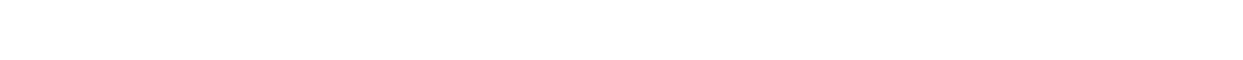 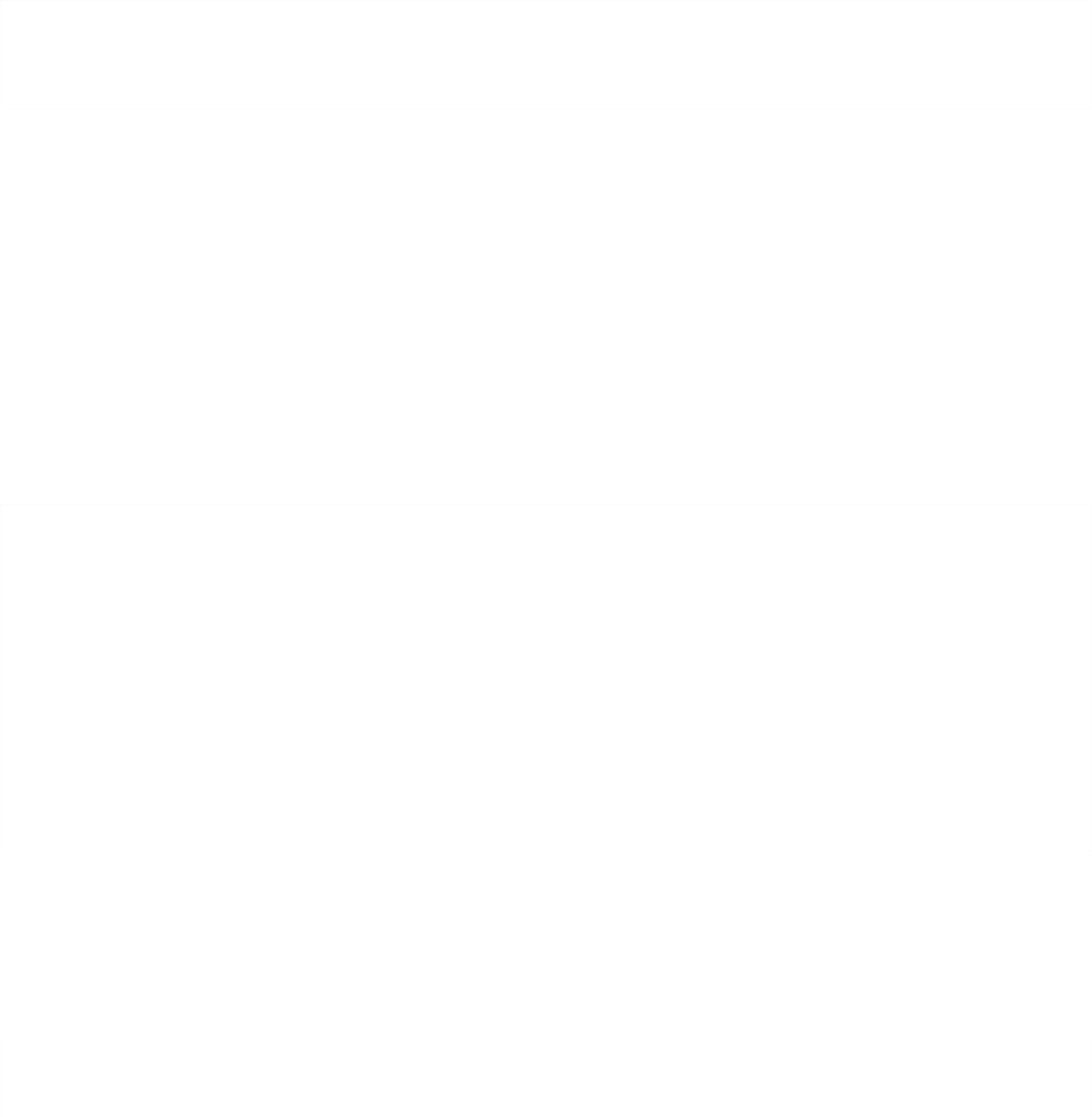 BG : Kazanım 3. Algıladıklarını hatırlar.G: Nesne/durum/olayı bir süre sonra yeniden söyler. G: Eksilen veya eklenen nesneyi söyler.G: Hatırladıklarını yeni durumlarda kullanır.Kazanım 4. Nesneleri sayar.G: İleriye/geriye doğru birer birer ritmik sayar. G: Belirtilen sayı kadar nesneyi gösterir.G: Saydığı nesnelerin kaç tane olduğunu söyler.Kazanım 6. Nesne veya varlıkları özelliklerine göre eşleştirir.G: Nesne/varlıkları bire bir eşleştirir.G: Nesne/varlıkları miktarına göre ayırt eder, eşleştirir. G: Eş nesne/varlıkları gösterir.Kazanım 14. Nesnelerle örüntü oluşturur.G: Modele bakarak nesnelerle örüntü oluşturur.G: En çok üç ögeden oluşan örüntüdeki kuralı söyler. G: Bir örüntüde eksik bırakılan ögeyi söyler, tamamlar. G: Nesnelerle özgün bir örüntü oluşturur.Kazanım 19. Problem durumlarına çözüm üretir. G: Problemi söyler.G: Probleme çeşitli çözüm yolları önerir. G: Çözüm yollarından birini seçer.DG: Kazanım 5. Dili iletişim amacıyla kullanır. G: Konuşma sırasında göz teması kurar.G: Jest ve mimikleri anlar.G: Konuşurken jest ve mimiklerini kullanır. G: Konuşmayı başlatır.G: Konuşmayı sürdürür.G: Konuşmayı sonlandırır.G: Konuşmalarında nezaket sözcükleri kullanır.G: Sohbete katılır.G: Konuşmak için sırasını bekler.ÖĞRENME SÜRECİ*Öğretmen çocukları karşılar, çocuklar öğretmen tarafından oyun merkezlerine yönlendirilir.*Sabah sporu olarak “Okulumu Özledim Çocuk Şarkısı” “Bum Bum Bum Okula Gidiyorum Şarkısı” “Level Up!” hareketleri birlikte yapılır.*Daha sonra “Pırıl - Her Şey Senin Beyninde Eğitici Film” izlenir.*Sanat Etkinliği için masalara geçilir. “Taç Yapımı” sanat etkinliği “Okul Vakti Şarkısı “ eşliğinde yapılır.*Çocuklar öğretmeni görebilecek şekilde otururlar. Öğretmen her bir çocuğa söz hakkı vererek tatillerinin nasıl geçtiğini sorar. Tatil hakkında konuşulur.*Daha önce öğrenilen parmak oyunu ve tekerlemeler tekrar edilir.*”Kralın Oğlu - Özür Dilemek Değerler Eğitimi-Eğitici Masallar “ izlenir.*”Şişman Kral ve Tüyden Hafif Prenses” Canlandırması “Şişman Kral ve Tüyden Hafif Prensesler Müziği (Devler ve Prensesler)” eşliğinde yapılır. Dramanın müziği açılır. Bir kral varmış, hep oturduğu için çokşişmanlamış kocaman bir göbeği varmış. Prenses ise hep kelebekler gibi dans ettiğinden tüyden bile hafifmiş… Şimdi, erkekler şişman kral kızlar ise tüyden hafif prensesler olacak çocuklar…!Müziğimizin kalın sesinde erkekler şişman olacak yanaklarını, göbeklerini şişirecek ve ağır adımlarla dans edecek. İnce ses çalmaya başladığında erkekler donacak. Kızlar bir tüy gibi zarif hareketlerle dans edecekler. Tekrar kalın ses olduğunda kızlar donacak erkekler dans edecek çocuklar..!Müziğin en sonunda hem kalın hem de ince ses karma biçimde olduğundan birbirinize değmeden herkesdans edecek. Müzik bittiğinde ise herkes donacak.*Daha önce öğrenilen şarkılar tekrar edilir.*”Sandalye Kapmaca ve Don Oyun Müziği Duraklamalı” eşliğinde “Sandalye Kapmaca Oyunu” oynanır.*Masalara geçilir ve okuma yazmaya hazırlık çalışmaları yapılır.*Çocuklar ertesi gün görüşmek üzere uğurlanır.MG: Kazanım 5. Müzik ve ritim eşliğinde hareket eder.G: Bedenini, nesneleri ve vurmalı çalgıları kullanarak ritim çalışmasıyapar.G: Basit dans adımlarını yapar.G: Müzik ve ritim eşliğinde dans eder.G: Müzik ve ritim eşliğinde çeşitli hareketleri ardı ardına yapar. MATERYALLER: Çalışma kağıtları, makas, eva, yapıştırıcı, sandalye SÖZCÜKLER: Kral, prensesKAVRAMLAR:DEĞERLENDİRMEÇocuk açısından:Çocuklara programdaki davranışlar kazandırılmaya çalışıldı. Yapılan etkinliklerde kullanılan materyaller çocukların ilgilerini çekti ve etkinliğe aktif olarak katılmalarını sağladı. Oyun etkinliği çocukların çok hoşlarına gitti. Program çocukların gelişim alanlarına uygun olarak hazırlandı.Program açısından: Çocukların ilgisini çekebilmek için etkinlikler sırasında değişik materyaller kullanmaya ve hazırlanan etkinliğin çocukların ilgi ve yeteneklerini göz önünde bulundurarak hazırlamaya dikkat edildi. Dolayısıyla çocukların ilgi ve dikkati yapılan etkinliklere çekilmede başarılı olundu.Öğretmen açısından: Planlamada alınan amaç ve kazanımlara ulaşılmaya çalışıldı. Etkinliklerin gün içindeki dağılımında aktif ve pasif dengesi kurulmaya çalışıldı. Geçişlerin akıcılığına dikkat edildi. Etkinliklerde planlanılan süre yeterli geldi.DEĞERLENDİRME:Bugün neler yaptık?Tatilde en çok ne yapmak hoşunuza gitti?El şakası yapmak nedir?Hangi şakalar sizi rahatsız eder.Yaptığımız şakalardan arkadaşımız hoşlanmadıysa ya da istemeyerek ona zarar verdiysek ne demeliyiz?AİLE KATILIMI UYARLAMA ÖNERİLERTaç Yapımı 2 Sanat EtkinliğiŞişman Kral ve Tüyden Hafif Prenses/Okul Öncesi Ritim- Hareket ÇalışmasıPuzzle, Hafıza Oyunu, İnteraktif Çalışmalar, İnteraktif OyunlarOkul Adı	:Tarih :20/02/2023 Yaş Grubu (Ay)	:Öğretmenin Adı Soyadı	:Güne Başlama ZamanıÇocuklar güler yüzle sınıfa alınırlar.Oyun ZamanıÇocuklar öğrenme merkezlerine yönlendirilir.Kahvaltı, TemizlikMİLLİ EĞİTİM BAKANLIĞI OKUL ÖNCESİ EĞİTİM PROGRAMI GÜNLÜK EĞİTİM AKIŞIOyun merkezleri ve sınıf toplanır ve düzenlenir. Ardından eller yıkanır ve beslenmeye geçilir.Etkinlik Zamanı“Büyük Fırtına” Bütünleştirilmiş Türkçe, sanat, oyun, okuma yazmaya hazırlık çalışması büyük grup etkinliğiGünü Değerlendirme ZamanıBüyük grupla günün değerlendirilmesi amaçlı sohbet edildi. Gün içerisinde çocukların planladıklarını yapıp yapamadıkları konusunda kendilerini değerlendirmelerine rehberlik edildi. Ertesi gün yapmak istedikleri hakkında fikirleri soruldu. Çocuklara eve götürecekleri ve varsa diğer okul günü için getirecekleri hatırlatıldı.Eve GidişHazırlıklar tamamlanır, çocuklarla vedalaşılır.Genel DeğerlendirmeGünlük plandaki etkinliklerin tamamı uygulandı ve zamanında bitirildi.Etkinlik Adı: Büyük FırtınaEtkinliğin Çeşidi: Bütünleştirilmiş Türkçe, sanat, oyun, okuma yazmaya hazırlık çalışması büyük grup etkinliğiKAZANIM VE GÖSTERGELER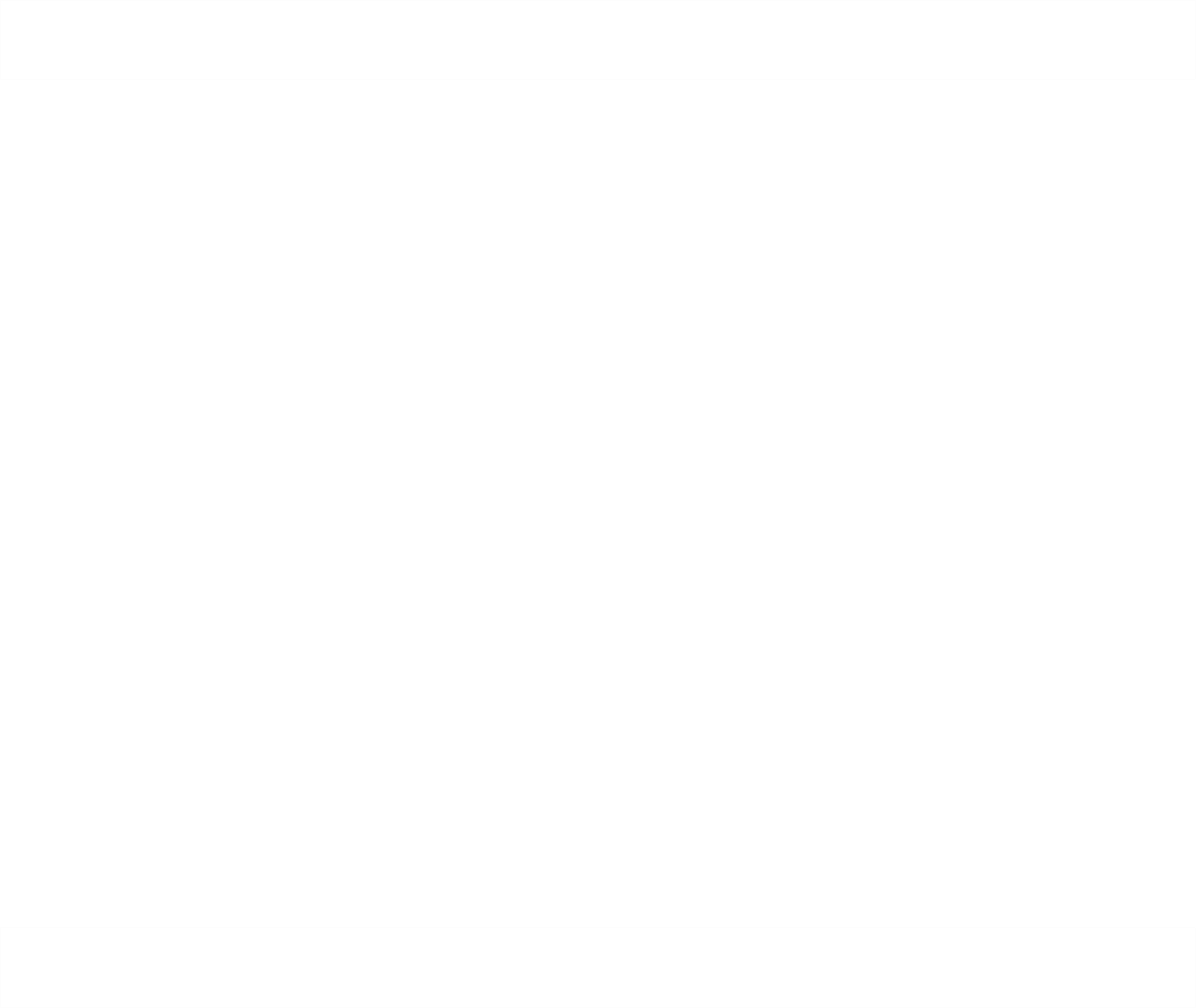 BG : Kazanım 1. Nesne/durum/olaya dikkatini verir.G: Dikkat edilmesi gereken nesne/durum olaya odaklanır. G:Dikkatini çeken nesne/durum/olaya yönelik sorular sorar. G: Dikkatini çeken nesne/durum/olayı ayrıntılarıyla açıklar.Kazanım 3. Algıladıklarını hatırlar.G: Nesne/durum/olayı bir süre sonra yeniden söyler. G: Hatırladıklarını yeni durumlarda kullanır.Kazanım 6. Nesne veya varlıkları özelliklerine göre eşleştirir. G: Nesne/varlıkları bire bir eşleştirir.G: Eş nesne/varlıkları gösterir.G: Nesne/varlıkları gölgeleri veya resimleriyle eşleştirir.Kazanım 17. Neden-sonuç ilişkisi kurar.G: Bir olayın olası nedenlerini söyler.G: Bir olayın olası sonuçlarını söyler.Kazanım 19. Problem durumlarına çözüm üretir. G: Problemi söyler.G: Probleme çeşitli çözüm yolları önerir.G: Çözüm yollarından birini seçer.G: Seçtiği çözüm yolunun gerekçesini söyler.G: Çözüme ulaşamadığı zaman yeni bir çözüm yolu seçer.G: Probleme yaratıcı çözüm yolları önerir.DG: Kazanım 5. Dili iletişim amacıyla kullanır.G: Duygu, düşünce ve hayallerini söyler.G: Duygu ve düşüncelerinin nedenlerini söyler.Kazanım 8. Dinlediklerini/izlediklerini çeşitli yollarla ifade eder.G: Dinledikleri/izledikleri ile ilgili sorular sorar.G: Dinledikleri/izledikleri ile ilgili sorulara cevap verir.G: Dinlediklerini/izlediklerini resim, müzik, drama, şiir, öykü gibi çeşitli yollarla sergiler.ÖĞRENME SÜRECİ*Öğretmen çocukları karşılar, çocuklar öğretmen tarafından oyun merkezlerine yönlendirilir.*Sabah sporu olarak “Level Up! Sabah Sporu” hareketleri birlikte yapılır.*”Güven Ailesi ile Görevimiz Deprem Eğitici Film” izlenir.*Sanat Etkinliği için masalara geçilir bol bol oyun hamuru ile oynanır ve duygularını anlatan serbestçizim yapılır. Öğretmen resminde neler anlatmak istediklerini sorar.Öğretmen çocukların görebileceği şekilde oturur, Çocuklara bazı sorular yöneltir. Doğa olayları nelerdir? Yağmur yağdığında, kar yağdığında nasıl giyiniriz? diyerek çocukların yanıtlarını dinler. Sonra da deprem hakkında neler bildiklerini, duyduklarını sorar, her çocuğun bu konuda düşüncelerini dinler. Daha sonra öğretmen alt kısma kaya parçası olması için iki obje, üstüne sert karton ya da düz tahta koyar. Üst kısmına ise sınıfta bulunan oyuncaklardan ağaç, hayvan oyuncaklarını ve ahşaplardan evler oluşturarak koyar. Bu düzeneği kullanarak çocuklara depremin yağmur ve kar yağması, rüzgar esmesi gibi bir doğa olayı olduğunu söyler. Hani biz uzun süre hareketsiz kaldığımızda nasıl kolumuzu bacağımızı sallamak isteriz, toprağın altındaki uzun süre hareket etmemiş kaya parçaları da biriktirdikleri enerjilerini boşaltmak için hareket ederler. Bazen o kadar güçlü hareket ediyorlar ki işte o hareketliliği biz de hissediyoruz, Peki yağmur kar rüzgar gibi doğa olaylarından korunmak için sıkı giyiniyoruz,şemsiye kullanıyoruz yani önlemlerimizi alıyoruz. Yine bir doğa olayı olan depremden korunmak için neler yapabiliriz? Deprem esnasında neler yapmalıyız? Depremden sonra neler yapmalıyız? Depremden sonra deprem olan bölgeye yardım için kimler gidiyor? Gibi soruların yanıtları aranır. (Psikologlarınpaylaştıkları bilgilerden alınarak hazırlanmıştır. Sınıfta deprem bölgesinden gelen çocuk varsa sohbet kısmı uygun bir şekilde değiştirilebilir. Örneğin daha çok duygulardan bahsedilebilir. Hikaye ise Ekler kısmından uygun olan hikaye seçilerek kullanılabilir.)“Büyük Fırtına Doğal Afetler ile ilgili Hikâye” izlenir.*Daha önce öğrenilen parmak oyunu ve tekerlemeler tekrar edilir. “Çatlak Patlak Tekerlemesi “öğretilir.SDG: Kazanım 3. Kendini yaratıcı yollarla ifade eder.G: Duygu, düşünce ve hayallerini özgün yollarla ifade eder.G: Nesneleri alışılmışın dışında kullanır.G: Özgün özellikler taşıyan ürünler oluşturur.Kazanım 7. Kendini tehlikelerden ve kazalardan korur.G: Tehlikeli olan durumları söyler.G: Kendini tehlikelerden ve kazalardan korumak için yapılması gerekenleri söyler.G: Temel güvenlik kurallarını bilir.G: Tehlikeli olan durumlardan, kişilerden, alışkanlıklardan uzak durur.G: Herhangi bir tehlike ve kaza anında yardım ister.MATERYALLER: Çalışma kağıtları, boya kalemleri, sınıftaki oyuncaklar,sert karton ya da tahtaSÖZCÜKLER:KAVRAMLAR:DEĞERLENDİRMEÇocuk açısından: Çocuklara programdaki davranışlar kazandırılmaya çalışıldı. Program çocukların gelişim alanlarına uygun olarak hazırlandı.Program açısından: Planlamada alınan amaç ve kazanımlara ulaşılmaya çalışıldı. Etkinlik çeşitliliğine dikkat edildi. Etkinliklerde planlanılan süre yeterli geldi.Öğretmen açısından: Çocukların ilgisini çekebilmek için etkinlikler sırasında değişik materyaller kullanmaya ve hazırlanan etkinliğin çocukların ilgi ve yeteneklerini göz önünde bulundurarak hazırlamaya dikkat edildi. Dolayısıyla çocukların ilgi ve dikkati yapılan etkinliklereçekilmede başarılı olundu.Hep birlikte daire olunur ve “Çatlak Patlak Oyunu” oynanır.*Masalara geçilir ve eşliğinde okuma yazmaya hazırlık çalışmaları yapılır.*Çocuklar ertesi gün görüşmek üzere uğurlanır.DEĞERLENDİRME:Bugün neler yaptık?Tatiliniz nasıl geçti?Tatilde yapmayı en çok sevdiğin şey nedir?Doğa olayları nelerdir?Doğa olaylarında alacağımız önlemler nelerdir?AİLE KATILIMI UYARLAMA ÖNERİLERDeprem ve Doğal Afetler ile ilgili Ekler Günlük plan linkinde mevcuttur.Puzzle, Hafıza Oyunu, İnteraktif Çalışmalar, İnteraktif OyunlarOkul Adı	:Tarih :21/02/2023 Yaş Grubu (Ay)	:Öğretmenin Adı Soyadı	:Güne Başlama ZamanıÇocuklar güler yüzle sınıfa alınırlar.Oyun ZamanıÇocuklar öğrenme merkezlerine yönlendirilir.Kahvaltı, TemizlikMİLLİ EĞİTİM BAKANLIĞI OKUL ÖNCESİ EĞİTİM PROGRAMI GÜNLÜK EĞİTİM AKIŞIOyun merkezleri ve sınıf toplanır ve düzenlenir. Ardından eller yıkanır ve beslenmeye geçilir.Etkinlik Zamanı“Sevgi Tüm Yaraları Sarar” Bütünleştirilmiş Türkçe, deney, müzik, sanat, oyun, okuma yazmaya hazırlık çalışması büyük grup etkinliğiGünü Değerlendirme ZamanıBüyük grupla günün değerlendirilmesi amaçlı sohbet edildi. Gün içerisinde çocukların planladıklarını yapıp yapamadıkları konusunda kendilerini değerlendirmelerine rehberlik edildi. Ertesi gün yapmak istedikleri hakkında fikirleri soruldu. Çocuklara eve götürecekleri ve varsa diğer okul günü için getirecekleri hatırlatıldı.Eve GidişHazırlıklar tamamlanır, çocuklarla vedalaşılır.Genel DeğerlendirmeGünlük plandaki etkinliklerin tamamı uygulandı ve zamanında bitirildi.Etkinlik Adı: Sevgi Tüm Yaraları SararEtkinliğin Çeşidi: Bütünleştirilmiş Türkçe, deney, müzik, sanat, oyun, okuma yazmaya hazırlık çalışması büyük grup etkinliği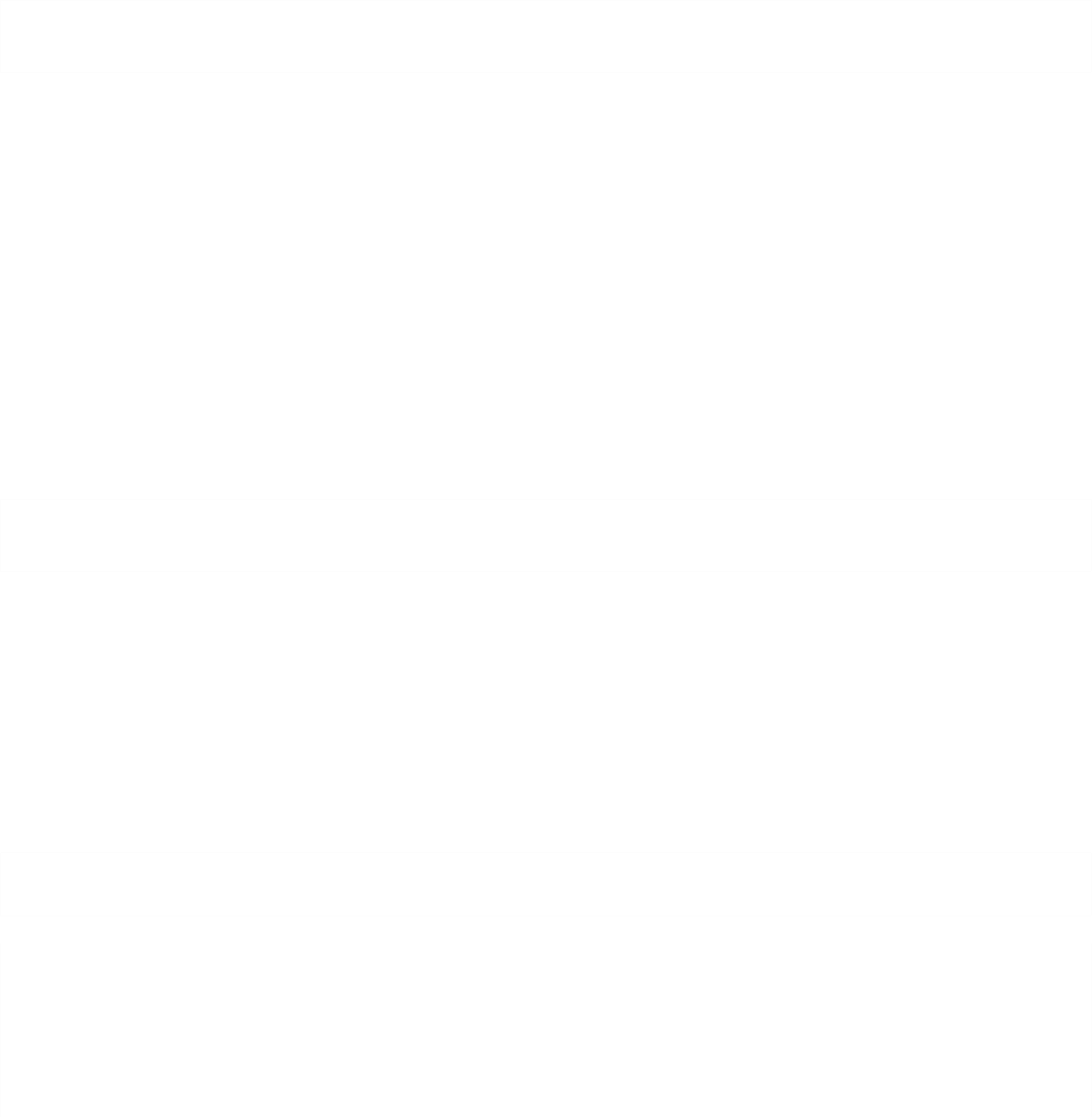 Kazanım 4. Bir olay veya durumla ilgili olarak başkalarının duygularını açıklar.G: Başkalarının duygularını söyler.G: Başkalarının duygularının nedenlerini söyler. G: Başkalarının duygularının sonuçlarını söyler.Kazanım 5. Bir olay veya durumla ilgili olumlu/olumsuz duygularını uygun yollarla gösterir.G: Olumlu/olumsuz duygularını sözel ifadeler kullanarak açıklar. G: Olumsuz duygularını olumlu davranışlarla gösterir.MATERYALLER: Çalışma kağıtları, boya kalemleri, makas, yapıştırıcı, kağıt tabakSÖZCÜKLER: SevgiKAVRAMLAR: Mutlu, korku, kızgınDEĞERLENDİRMEÇocuk açısından:Çocuklara programdaki davranışlar kazandırılmaya çalışıldı. Konu ve yapılan etkinliklerde kullanılan materyaller, deney etkinliği çocukların ilgilerini çekti ve etkinliğe aktif olarak katılmalarını sağladı. Program çocukların gelişim alanlarına uygun olarak hazırlandı.Program açısından: Planlamada alınan amaç ve kazanımlara ulaşılmaya çalışıldı. Etkinliklerin gün içindeki dağılımında aktif ve pasif dengesi kurulmaya çalışıldı. Etkinlik çeşitliliğine dikkat edildi. Etkinliklerde planlanılan süre yeterli geldi.Öğretmen açısından: Çocukların ilgisini çekebilmek için etkinlikler sırasında değişik materyaller kullanmaya ve hazırlanan etkinliğin çocukların ilgi ve yeteneklerini göz önünde bulundurarak hazırlamaya dikkat edildi. Dolayısıyla çocukların ilgi ve dikkati yapılan etkinliklereçekilmede başarılı olundu.*Masalara geçilir ve eşliğinde okuma yazmaya hazırlık çalışmaları yapılır.*Çocuklar ertesi gün görüşmek üzere uğurlanır.DEĞERLENDİRME:Bugün neler yaptık?Sevgi nedir?Neden insanlara ve hayvanlara sevgi göstermeliyiz?Dünya da insanlar birbirlerine, hayvanlara ve bitkilere sevgi göstermezse ne olur?Sana hiç sevgi gösterilmezse kendini nasıl hissedersin?Sana sevgi gösterince kendini nasıl hissedersin?AİLE KATILIMI DEĞERLERSevgi UYARLAMA ÖNERİLER“Sevgi Parmak Oyunları”“Sevgi – Değerler Eğitimi – Hikâye”Puzzle, Hafıza Oyunu, İnteraktif Çalışmalar, İnteraktif OyunlarOkul Adı	:Tarih :22/02/2023 Yaş Grubu (Ay)	:Öğretmenin Adı Soyadı	:Güne Başlama ZamanıÇocuklar güler yüzle sınıfa alınırlar.Oyun ZamanıÇocuklar öğrenme merkezlerine yönlendirilir.Kahvaltı, TemizlikMİLLİ EĞİTİM BAKANLIĞI OKUL ÖNCESİ EĞİTİM PROGRAMI GÜNLÜK EĞİTİM AKIŞIOyun merkezleri ve sınıf toplanır ve düzenlenir. Ardından eller yıkanır ve beslenmeye geçilir.Etkinlik Zamanı“Barış Manço Kimdir?” Bütünleştirilmiş Türkçe, sanat, müzik, oyun, okuma yazmaya hazırlık çalışması büyük grup etkinliğiGünü Değerlendirme ZamanıBüyük grupla günün değerlendirilmesi amaçlı sohbet edildi. Gün içerisinde çocukların planladıklarını yapıp yapamadıkları konusunda kendilerini değerlendirmelerine rehberlik edildi. Ertesi gün yapmak istedikleri hakkında fikirleri soruldu. Çocuklara eve götürecekleri ve varsa diğer okul günü için getirecekleri hatırlatıldı.Eve GidişHazırlıklar tamamlanır, çocuklarla vedalaşılır.Genel DeğerlendirmeGünlük plandaki etkinliklerin tamamı uygulandı ve zamanında bitirildi.Etkinlik Adı- Barış Manço Kimdir?Etkinliğin Çeşidi: Bütünleştirilmiş Türkçe, sanat, müzik, oyun, okuma yazmaya hazırlık çalışması büyük grup etkinliğiKAZANIM VE GÖSTERGELER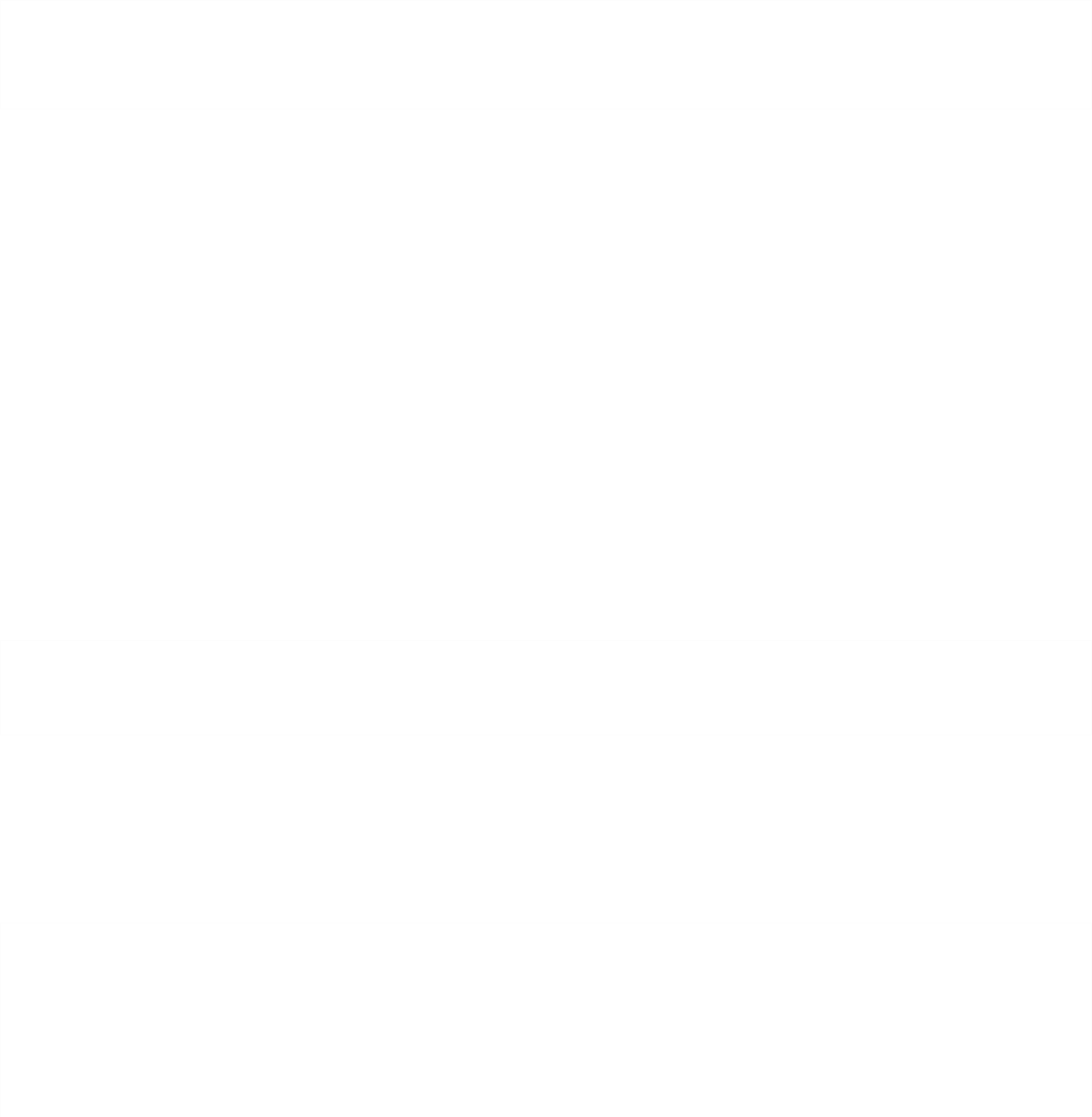 BG : Kazanım 1. Nesne/durum/olaya dikkatini verir.G: Dikkat edilmesi gereken nesne/durum olaya odaklanır.G: Dikkatini çeken nesne/durum/olaya yönelik sorular sorar. G: Dikkatini çeken nesne/durum/olayı ayrıntılarıyla açıklar.DG: Kazanım 3. Söz dizimi kurallarına göre cümle kurar.G: Düz cümle, olumsuz cümle, soru cümlesi ve birleşik cümle kurar. G: Cümlelerinde ögeleri doğru kullanır.Kazanım 8. Dinlediklerini/izlediklerini çeşitli yollarla ifade eder.G: Dinledikleri/izledikleri ile ilgili sorular sorar.SDG: Kazanım 5. Bir olay veya durumla ilgili olumlu/olumsuz duygularını uygun yollarla gösterir.G: Olumlu/olumsuz duygularını sözel ifadeler kullanarak açıklar. G: Olumsuz duygularını olumlu davranışlarla gösterir.Kazanım 15. Kendine güvenir.G: Kendine ait beğendiği ve beğenmediği özelliklerini söyler. G: Grup önünde kendini ifade eder.Kazanım 17. Başkalarıyla sorunlarını çözer.G: Başkaları ile sorunlarını onlarla konuşarak çözer.G: Arkadaşlarıyla sorunlarını çözemediği zamanlarda yetişkinlerden yardım ister.G: Gerekli zamanlarda uzlaşmacı davranır.MG: Kazanım 1. Yer değiştirme hareketleri yapar.G: Isınma ve soğuma hareketlerini bir rehber eşliğinde yapar. G: Yönergeler doğrultusunda yürür.Kazanım 5. Müzik ve ritim eşliğinde hareket eder.G: Bedenini, nesneleri ve vurmalı çalgıları kullanarak ritim çalışmasıyapar.G: Müzik ve ritim eşliğinde çeşitli hareketleri ardı ardına yapar.ÖĞRENME SÜRECİ*Öğretmen çocukları karşılar, çocuklar öğretmen tarafından oyun merkezlerine yönlendirilir.*Sabah sporu olarak “Barış Manço- Günaydın Şarkısı” “Arkadaşım Eşek Şarkısı” ile çocuklar dansederler. “Hareketsiz Robot” hareketleri birlikte yapılır.*Daha sonra “Korkma Söyle Eğitici Film” izlenir. “Barış Manço Kimdir?” “Barış Manço'dan Adam OlacakÇocuklara Tavsiyeler” izlenir.*Sanat Etkinliği için masalara geçilir. “Barış Manço” sanat etkinliği “Barış Manço Şarkıları“ eşliğinde yapılır.*Çocuklar öğretmeni görebilecek şekilde otururlar. Öğretmen Barış Manço hakkında bilgi verir. BarışManço’nun 3 yabancı dili Türkçe gibi çok rahat konuşabildiğini, 4 yabancı dili ise kendini rahatanlatabilecek derecede bildiğini, kendisinin bir “Türkiye Devlet Sanatçısı” ünvanı alan bir sanatçı ve dünyayı gezen bir gezgin olduğunu, yaşamış olduğu evin müzeye çevrildiğini söyler.*Daha önce öğrenilen parmak oyunu ve tekerlemeler tekrar edilir.*”Sevimli Fare Sesli Masal “ izlenir.*” Bardak Ritim Çalışması - Barış Manço Yaz Dostum “ müziği eşliğinde bardaklar kullanılarak yapılır.*Daha önce öğrenilen şarkılar tekrar edilir.* “Evime Köyüme Oyunu” oynanır.*Masalara geçilir ve okuma yazmaya hazırlık çalışmaları yapılır.*Çocuklar ertesi gün görüşmek üzere uğurlanır.MATERYALLER: Çalışma kağıtları, boya kalemleri, bardakSÖZCÜKLER:KAVRAMLAR:DEĞERLENDİRMEÇocuk açısından:Çocuklara programdaki davranışlar kazandırılmaya çalışıldı. Yapılan etkinliklerde kullanılan materyaller çocukların ilgilerini çekti ve etkinliğe aktif olarak katılmalarını sağladı. Oyun etkinliği çocukların çok hoşlarına gitti. Program çocukların gelişim alanlarına uygun olarak hazırlandı.Program açısından: Planlamada alınan amaç ve kazanımlara ulaşılmaya çalışıldı. Etkinliklerin gün içindeki dağılımında aktif ve pasif dengesi kurulmaya çalışıldı. Etkinlik çeşitliliğine dikkat edildi. Sadece bir etkinliğe değil pek çok etkinliğe yer verilmeye çalışıldı. (Sanat Etkinliği, Oyun Etkinliği) Etkinliklerde planlanılan süre yeterli geldi.Öğretmen açısından: Çocukların ilgisini çekebilmek için etkinlikler sırasında değişik materyaller kullanmaya ve hazırlanan etkinliğin çocukların ilgi ve yeteneklerini göz önünde bulundurarak hazırlamaya dikkat edildi. Dolayısıyla çocukların ilgi ve dikkati yapılan etkinliklere çekilmede başarılı olundu.DEĞERLENDİRME:Bugün neler yaptık?Barış Manço’ya neden Barış ismi verilmiş?Barış Manço’nun mesleği nedir?Öfkeli olduğumuz zaman ne yapmamız gerekiyor?Sizin korktuğunuz bir şey var mı?Peki neden korkunuzun sebebini biliyor musunuz?Tv’de ne tür filmler izliyorsunuz?Tv’de film izlerken nelere dikkat etmeliyiz?AİLE KATILIMI UYARLAMA ÖNERİLERPuzzle, Hafıza Oyunu, İnteraktif Çalışmalar, İnteraktif OyunlarOkul Adı	:Tarih :23/02/2023 Yaş Grubu (Ay)	:Öğretmenin Adı Soyadı	:Güne Başlama ZamanıÇocuklar güler yüzle sınıfa alınırlar.Oyun ZamanıÇocuklar öğrenme merkezlerine yönlendirilir.Kahvaltı, TemizlikMİLLİ EĞİTİM BAKANLIĞI OKUL ÖNCESİ EĞİTİM PROGRAMI GÜNLÜK EĞİTİM AKIŞIOyun merkezleri ve sınıf toplanır ve düzenlenir. Ardından eller yıkanır ve beslenmeye geçilir.Etkinlik Zamanı“3 Kedi Bir Canavar” Bütünleştirilmiş Türkçe, müzik, sanat, oyun, okuma yazmaya hazırlık çalışması büyük grup etkinliğiGünü Değerlendirme ZamanıBüyük grupla günün değerlendirilmesi amaçlı sohbet edildi. Gün içerisinde çocukların planladıklarını yapıp yapamadıkları konusunda kendilerini değerlendirmelerine rehberlik edildi. Ertesi gün yapmak istedikleri hakkında fikirleri soruldu. Çocuklara eve götürecekleri ve varsa diğer okul günü için getirecekleri hatırlatıldı.Eve GidişHazırlıklar tamamlanır, çocuklarla vedalaşılır.Genel DeğerlendirmeGünlük plandaki etkinliklerin tamamı uygulandı ve zamanında bitirildi.Etkinlik Adı: 3 Kedi Bir CanavarEtkinliğin Çeşidi: Bütünleştirilmiş Türkçe, müzik, sanat, oyun, okuma yazmaya hazırlık çalışması büyük grup etkinliğiKAZANIM VE GÖSTERGELER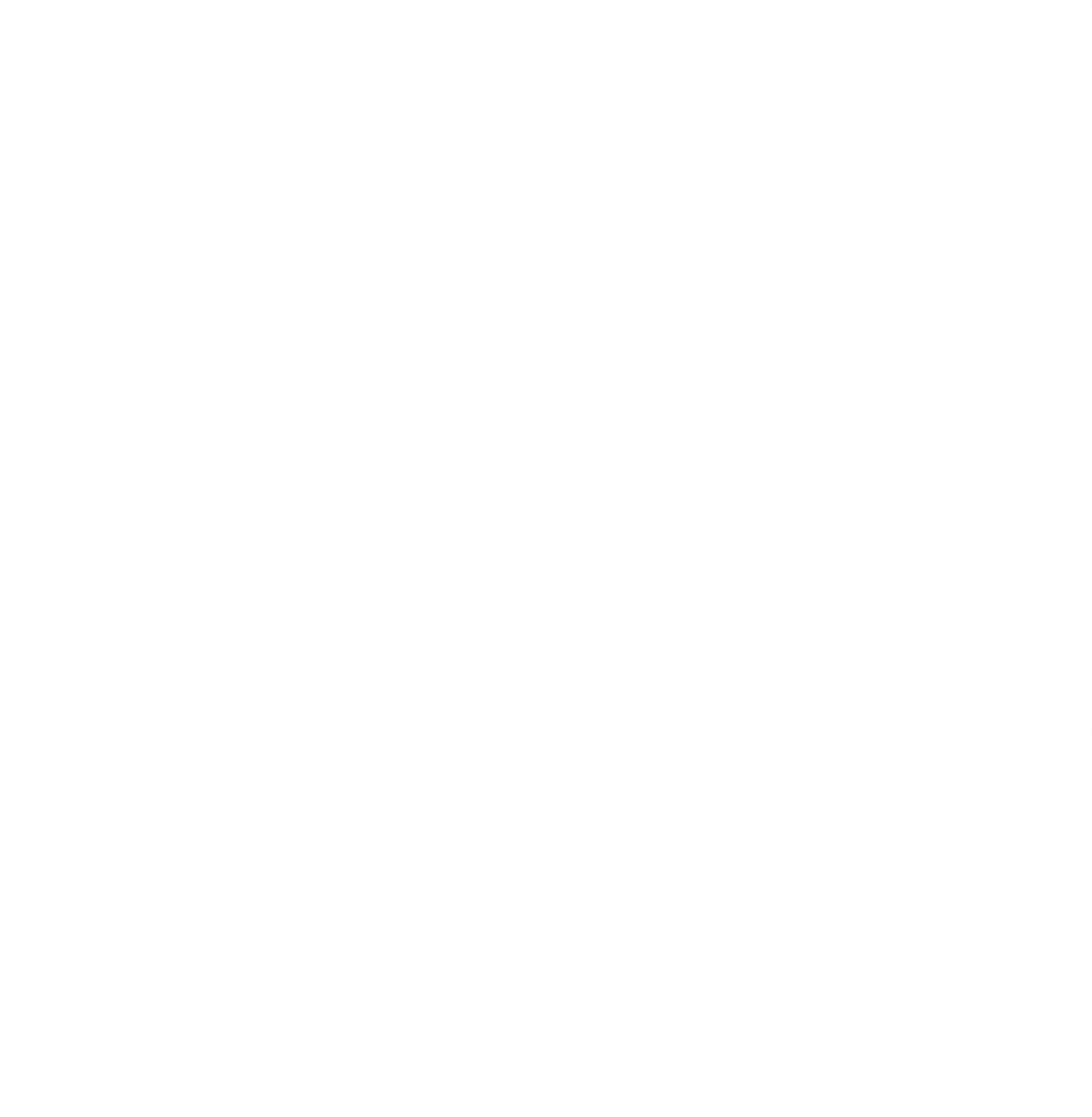 BG : Kazanım 6. Nesne veya varlıkları özelliklerine göre eşleştirir. G: Nesne/varlıkları bire bir eşleştirir.G: Nesne/varlıkları gölgeleri veya resimleriyle eşleştirir.DG: Kazanım 1. Sesleri ayırt eder. G: Sesin geldiği yönü söyler.G: Sesin kaynağının ne olduğunu söyler. G: Verilen sese benzer sesler çıkarır.Kazanım 2. Sesini uygun kullanır.G: Konuşurken/şarkı söylerken nefesini doğru kullanır.G: Konuşurken/ şarkı söylerken sesinin tonunu, hızını ve şiddetiniayarlar.Kazanım 5. Dili iletişim amacıyla kullanır. G: Konuşma sırasında göz teması kurar. G: Sohbete katılır.G: Konuşmak için sırasını bekler.G: Duygu, düşünce ve hayallerini söyler.G: Duygu ve düşüncelerinin nedenlerini söyler.MG: Kazanım 1. Yer değiştirme hareketleri yapar.G: Isınma ve soğuma hareketlerini bir rehber eşliğinde yapar.Kazanım 4. Küçük kas kullanımı gerektiren hareketleri yapar. G: Malzemeleri keser, yapıştırır, değişik şekillerde katlar.Kazanım 5. Müzik ve ritim eşliğinde hareket ederG: Bedenini, nesneleri ve vurmalı çalgıları kullanarak ritim çalışmasıyapar.G: Müzik ve ritim eşliğinde çeşitli hareketleri ardı ardına yapar.ÖBB: Kazanım 2. Giyinme ile ilgili işleri yapar.G: Giysilerini, ayakkabılarını çıkarır, giyer, düğme açar/ kapar, ayakkabı bağcıklarını çözer/bağlar.ÖĞRENME SÜRECİ*Öğretmen çocukları karşılar, çocuklar öğretmen tarafından oyun merkezlerine yönlendirilir.*Sabah sporu olarak “Kediler Yuvası Şarkısı” ve “Heykel – Onur Erol” hareketleri birlikte yapılır.*Daha sonra “Kediler Nasıl Dengede Durur? | Okul Öncesi Eğitici Animasyon” izlenir.*Sanat Etkinliği için masalara geçilir. “Kedi Yapımı“ sanat etkinliği “Beş Küçük Kedi Şarkısı“ eşliğinde yapılır.Öğretmen çocukların görebileceği şekilde oturur, Sokakta yaşayan hayvanlar hakkında konuşulur, onlara karşı nasıl davranmalıyız? Onlar için neler yapabiliriz? Sorularının cevabı aranır. Onlar için bir kap su ve yemek vermenin önemi üzerinde durulur.*Daha önce öğrenilen “Mırnav Mırnav İki Kedi” ve “Bir Kedi Varmış Sayışma Tekerlemesi” tekrar edilir.“Kedi Parmak Oyunu” öğretilir.“Üç Kedi Bir Canavar Hikâyesi” izlenir.Daha önce öğretilen şarkılar tekrar edilir.” Kedi Şarkısı Ritim Oyunu” hep birlikte yapılır.MATERYALLER: Çalışma kağıtları, boya kalemleri, makas, yapıştırıcı,SÖZCÜKLER:KAVRAMLAR: Doğru YanlışDEĞERLENDİRMEÇocuk açısından: Çocuklara programdaki davranışlar kazandırılmaya çalışıldı. Program çocukların gelişim alanlarına uygun olarak hazırlandı.Program açısından: Planlamada alınan amaç ve kazanımlara ulaşılmaya çalışıldı. Etkinliklerin gün içindeki dağılımında aktif ve pasif dengesi kurulmaya çalışıldı. Etkinlik çeşitliliğine dikkat edildi. Etkinliklerde planlanılan süre yeterli geldi.Öğretmen açısından: Çocukların ilgisini çekebilmek için etkinlikler sırasında değişik materyaller kullanmaya ve hazırlanan etkinliğin çocukların ilgi ve yeteneklerini göz önünde bulundurarak hazırlamaya dikkat edildi. Dolayısıyla çocukların ilgi ve dikkati yapılan etkinliklereçekilmede başarılı olundu.*”Kedi Fare Oyunu” Oynanır.*Masalara geçilir ve eşliğinde okuma yazmaya hazırlık çalışmaları yapılır.*Çocuklar ertesi gün görüşmek üzere uğurlanır.DEĞERLENDİRME:Bugün neler yaptık?Evinde kedi besleyen var mı?Kediler nasıl dengede dururlar?Sokaktaki kedilere özellikle çok sıcak ve çok soğuk havalarda nasıl yardımcı olabiliriz?AİLE KATILIMI UYARLAMA ÖNERİLERKara Kedi - Onur Erol-Karamela Sepeti - Çocuk Şarkıları Ritimli Kedi DansıPuzzle, Hafıza Oyunu, İnteraktif Çalışmalar, İnteraktif OyunlarOkul Adı	:Tarih :24/02/2023 Yaş Grubu (Ay)	:Öğretmenin Adı Soyadı	:Güne Başlama ZamanıÇocuklar güler yüzle sınıfa alınırlar.Oyun ZamanıÇocuklar öğrenme merkezlerine yönlendirilir.Kahvaltı, TemizlikMİLLİ EĞİTİM BAKANLIĞI OKUL ÖNCESİ EĞİTİM PROGRAMI GÜNLÜK EĞİTİM AKIŞIOyun merkezleri ve sınıf toplanır ve düzenlenir. Ardından eller yıkanır ve beslenmeye geçilir.Etkinlik Zamanı“Sayıları Tekrar Ediyorum” Bütünleştirilmiş Türkçe, sanat, müzik, oyun, okuma yazmaya hazırlık çalışması büyük grup etkinliğiGünü Değerlendirme ZamanıBüyük grupla günün değerlendirilmesi amaçlı sohbet edildi. Gün içerisinde çocukların planladıklarını yapıp yapamadıkları konusunda kendilerini değerlendirmelerine rehberlik edildi. Ertesi gün yapmak istedikleri hakkında fikirleri soruldu. Çocuklara eve götürecekleri ve varsa diğer okul günü için getirecekleri hatırlatıldı.Eve GidişHazırlıklar tamamlanır, çocuklarla vedalaşılır.Genel DeğerlendirmeGünlük plandaki etkinliklerin tamamı uygulandı ve zamanında bitirildi.Etkinlik Adı- Sayıları Tekrar EdiyorumEtkinliğin Çeşidi: Bütünleştirilmiş Türkçe, sanat, müzik, oyun, okuma yazmaya hazırlık çalışması büyük grup etkinliğiKAZANIM VE GÖSTERGELER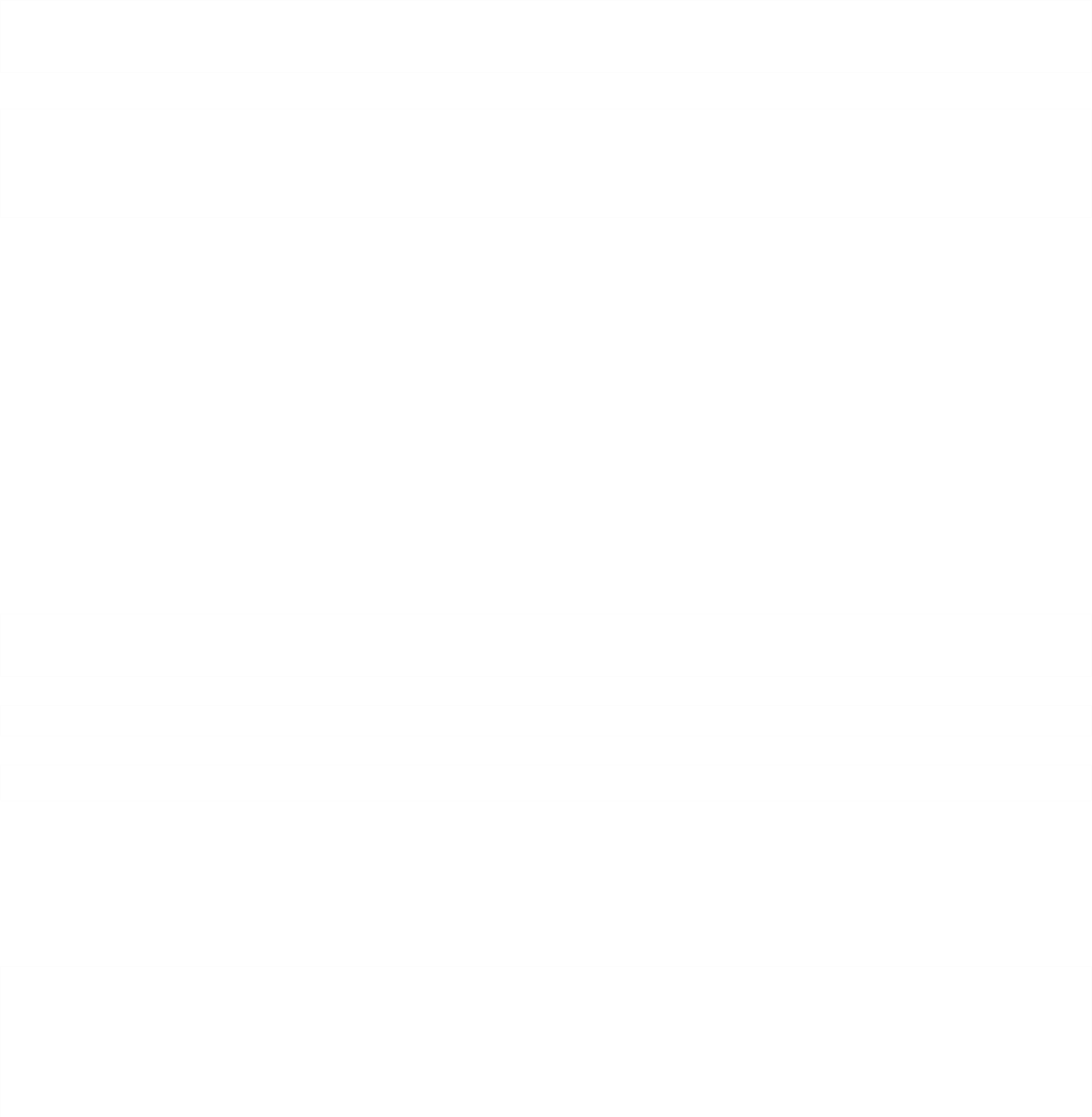 BG : Kazanım 3: Algıladıklarını hatırlar.G: Eksilen veya eklenen nesneyi söyler.G: Nesne/durum/olayı bir süre sonra yeniden söyler.G: Hatırladıklarını yeni durumlarda kullanır.Kazanım 4. Nesneleri sayar.G: İleriye/geriye doğru birer birer ritmik sayar. G: Belirtilen sayı kadar nesneyi gösterir.G: Saydığı nesnelerin kaç tane olduğunu söyler.G: 10’a kadar olan sayılar içerisinde bir sayıdan önce ve sonra gelen sayıyı söyler.Kazanım 6. Nesne veya varlıkları özelliklerine göre eşleştirir. G: Nesne/varlıkları miktarına göre ayırt eder, eşleştirir.DG: Kazanım 12.Yazı farkındalığı gösterir.G: Yazının yönünü gösterir.MG: Kazanım 1. Yer değiştirme hareketleri yapar.G: Isınma ve soğuma hareketlerini bir rehber eşliğinde yapar.Kazanım 4. Küçük kas kullanımı gerektiren hareketleri yapar.G: Nesneleri toplar.G: Nesneleri kaptan kaba boşaltır.G: Malzemeleri keser, yapıştırır, değişik şekillerde katlar.G: Kalemi doğru tutar, kalem kontrolünü sağlar, çizgileri istenilen nitelikte çizer.Kazanım 4. Küçük kas kullanımı gerektiren hareketleri yapar. G: Nesneleri toplar.G: Nesneleri kaptan kaba boşaltır.G: Nesneleri takar, çıkarır.G: Malzemeleri keser, yapıştırır, değişik şekillerde katlar.G: Kalemi doğru tutar, kalem kontrolünü sağlar, çizgileri istenilen nitelikte çizer.ÖĞRENME SÜRECİ*Öğretmen çocukları karşılar, çocuklar öğretmen tarafından oyun merkezlerine yönlendirilir.*Sabah sporu olarak “TokoTokoTok (Rüyamda) Şarkısı” hareketleri birlikte yapılır.*Daha sonra “Sayıları Öğreniyorum Eğitici Film - 5 Sayısına Kadar”, “Sayıları Öğreniyorum Eğitici Film- 8 Sayısına Kadar”, “Sayıları Öğreniyorum Eğitici Film - 15 Sayısına Kadar” (*Şimdiye kadar öğrenilensayıya kadar izlenir.) ve “Rakamları Öğren / Okul Öncesi Eğitici Video“ık izlenir.*Sanat Etkinliği için masalara geçilir. Sanat etkinliğinde çocuklar resmi boyarlar ve öğrendikleri kadar ya da istedikleri kasar mum kullanmalarına fırsat verilir. “Sayılar Şarkısı“ eşliğinde yapılır.*Çocuklar öğretmeni görebilecek şekilde otururlar. Çocuklar ile birlikte 1’den 8’e kadar ritmik sayılır. Sağ el işaret parmağı ile yukarıda havada 9 rakamı çizilir. Sınıftaki oyuncaklar kullanılarak 9’a kadar sayılır. Öğretmen 9’dan önce hangi rakamın geldiğini sorar. Yine öğrenilen diğer rakamlardan önce ve sonra gelen rakamları sorar.*Daha önce öğrenilen parmak oyunu ve tekerlemeler tekrar edilir. “Sayılar Tekerlemeleri” öğretilir.*”Yaramaz Sayılar Nerede? Hikâyesi “ izlenir.*Daha önce öğrenilen şarkılar ve“Sağ Elimde Beş 5 Parmak (Say Bak) Şarkısı” tekrar edilir.*”Okul Öncesi Renk ve Sayı Oyunu” oynanır.*Masalara geçilir ve okuma yazmaya hazırlık çalışmaları olarak ”Çocuklar İçin Sayı ve Rakam Eğitimi Etkinliği” yapılır.*Çocuklar ertesi gün görüşmek üzere uğurlanır.ÖBB: Kazanım 4. Yeterli ve dengeli beslenir.G: Yiyecek ve içecekleri yeterli miktarda yer/içer. G: Öğün zamanlarında yemek yemeye çaba gösterir.G: Sağlığı olumsuz etkileyen yiyecekleri ve içecekleri yemekten/ içmekten kaçınır.G: Yiyecekleri yerken sağlık ve görgü kurallarına özen gösterir.MATERYALLER: Çalışma kağıtları, boya kalemleri, makas, yapıştırıcıSÖZCÜKLER: 1-8 arası sayılarKAVRAMLAR:DEĞERLENDİRMEÇocuk açısından:Çocuklara programdaki davranışlar kazandırılmaya çalışıldı. Yapılan etkinliklerde kullanılan materyaller çocukların ilgilerini çekti ve etkinliğe aktif olarak katılmalarını sağladı. Oyun etkinliği çocukların çok hoşlarına gitti. Program çocukların gelişim alanlarına uygun olarak hazırlandı.Program açısından: Planlamada alınan amaç ve kazanımlara ulaşılmaya çalışıldı. Etkinliklerin gün içindeki dağılımında aktif ve pasif dengesi kurulmaya çalışıldı. Etkinlik çeşitliliğine dikkat edildi. Sadece bir etkinliğe değil pek çok etkinliğe yer verilmeye çalışıldı. (Sanat Etkinliği, Oyun Etkinliği) Etkinliklerde planlanılan süre yeterli geldi.Öğretmen açısından: Çocukların ilgisini çekebilmek için etkinlikler sırasında değişik materyaller kullanmaya ve hazırlanan etkinliğin çocukların ilgi ve yeteneklerini göz önünde bulundurarak hazırlamaya dikkat edildi. Dolayısıyla çocukların ilgi ve dikkati yapılan etkinliklere çekilmede başarılı olundu.DEĞERLENDİRME:Bugün neler yaptık?Şimdiye kadar hangi sayıları öğrendik?Sayılar bizim için neden gerekli?Sayılar olmasaydı ne olurdu?AİLE KATILIMI UYARLAMA ÖNERİLERPuzzle, Hafıza Oyunu, İnteraktif Çalışmalar, İnteraktif OyunlarOkul Adı	:Tarih :27/02/2023 Yaş Grubu (Ay)	:Öğretmenin Adı Soyadı	:Güne Başlama ZamanıÇocuklar güler yüzle sınıfa alınırlar.Oyun ZamanıÇocuklar öğrenme merkezlerine yönlendirilir.Kahvaltı, TemizlikMİLLİ EĞİTİM BAKANLIĞI OKUL ÖNCESİ EĞİTİM PROGRAMI GÜNLÜK EĞİTİM AKIŞIOyun merkezleri ve sınıf toplanır ve düzenlenir. Ardından eller yıkanır ve beslenmeye geçilir.Etkinlik Zamanı“Küresel Isınma ve İklim Değişikliği” Bütünleştirilmiş Türkçe, drama, sanat, oyun, okuma yazmaya hazırlık çalışması büyük grup etkinliğiGünü Değerlendirme ZamanıBüyük grupla günün değerlendirilmesi amaçlı sohbet edildi. Gün içerisinde çocukların planladıklarını yapıp yapamadıkları konusunda kendilerini değerlendirmelerine rehberlik edildi. Ertesi gün yapmak istedikleri hakkında fikirleri soruldu. Çocuklara eve götürecekleri ve varsa diğer okul günü için getirecekleri hatırlatıldı.Eve GidişHazırlıklar tamamlanır, çocuklarla vedalaşılır.Genel DeğerlendirmeGünlük plandaki etkinliklerin tamamı uygulandı ve zamanında bitirildi.Etkinlik Adı- “Küresel Isınma ve İklim Değişikliği”Etkinliğin Çeşidi: Bütünleştirilmiş Türkçe, drama, sanat, oyun, okuma yazmaya hazırlık çalışması büyük grup etkinliğiKAZANIM VE GÖSTERGELER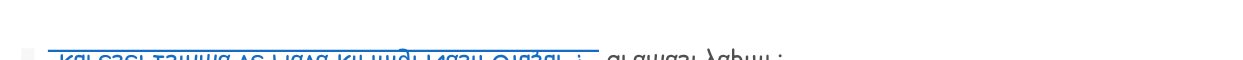 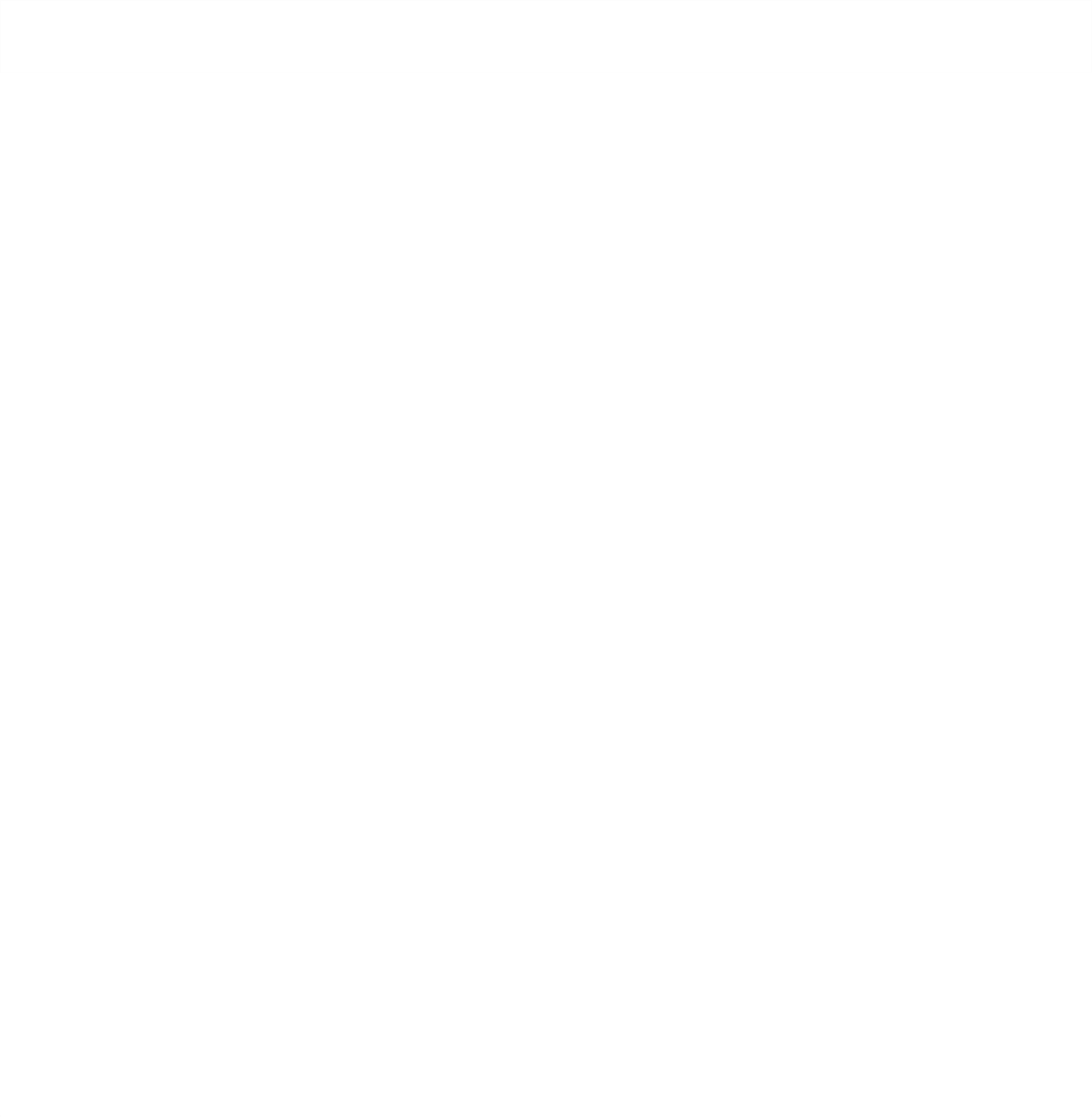 BG : Kazanım 1. Nesne/durum/olaya dikkatini verir.G: Dikkat edilmesi gereken nesne/durum olaya odaklanır.Kazanım 2. Nesne/durum/olayla ilgili tahminde bulunur. G: Nesne/durum/olayla ilgili tahminini söyler.G: Tahmini ile ilgili ipuçlarını açıklar. G: Gerçek durumu inceler.G: Tahmini ile gerçek durumu karşılaştırır.Kazanım 9. Nesne veya varlıkları özelliklerine göre sıralar. G: Nesne/varlıkları miktarlarına göre sıralar.Kazanım 17. Neden-sonuç ilişkisi kurar. G: Bir olayın olası nedenlerini söyler.G: Bir olayın olası sonuçlarını söyler.Kazanım 19. Problem durumlarına çözüm üretir. G: Problemi söyler.G: Probleme çeşitli çözüm yolları önerir. G: Çözüm yollarından birini seçer.G: Seçtiği çözüm yolunun gerekçesini söyler. G: Probleme yaratıcı çözüm yolları önerir.DG: Kazanım 8. Dinlediklerini/izlediklerini çeşitli yollarla ifade eder. G: Dinlediklerini/izlediklerini açıklar.G: Dinledikleri/izledikleri ile ilgili sorular sorar.Kazanım 10. Görsel materyalleri okur. G: Görsel materyalleri inceler.SDG: Kazanım 13. Estetik değerleri korur.G: Çevresinde gördüğü güzel ve rahatsız edici durumları söyler.ÖĞRENME SÜRECİ*Öğretmen çocukları karşılar, çocuklar öğretmen tarafından oyun merkezlerine yönlendirilir.*Sabah sporu olarak “Eller Yukarı Çocuk Dans Şarkısı Sabah Sporu” hareketleri birlikte yapılır.*Daha sonra “Küresel Isınma – Nane Limon- Okul Öncesi Film”, “Küresel Isınma! Animasyon OkulÖncesi” ve “İklim Değişikliği Filmi”izlenir.*Sanat Etkinliği için masalara geçilir. “Kutup Ayısı” sanat etkinliği “Geri Dönüşüm Şarkısı-Küresel Isınma Şarkısı-Su Şarkısı-Dunyamız Çok Güzel-Dünya Şarkısı “ eşliğinde yapılır.*Çocuklar öğretmeni görebilecek şekilde otururlar. Öğretmen dünya maketi üzerinden çocuklara dünyamızı mont gibi saran ve gazdan oluşan atmosfer tabakası olduğunu, iç tarafta da sera gazı bulunduğunu söyler. Sera gazının dünyamıza gelen güneş ışınlarının geri gitmesini engellediğini böylelikle dünyamızın ısısını koruduğunu, fabrikalar ve evlerimizde kullandığımız kömür ve doğalgazın zararlıdumanı, taşıtların egzoslarından çıkan zararlı gazların gökyüzüne yükselerek sera gazı seviyesinin yükselttiğini böylelikle de dünyamızın normalden daha hızlı ısındığını söyler. Nüfusun artması, doğal kaynaklarımızı doğru kullanmayıp israf etmemiz, geri dönüşüme gereken önemi vermememiz, sanayi ve evlerimizin bacalarına, taşıtların egzoslarına filtre takılmaması, parfüm ve deodorant gibi şeylerin kullanımının azaltılmamasının da bu küresel ısınmayı hızlandırdığını öğretmen anlatır. Yine ağaçların kesilmesinin de dünyamızın ısınmasını hızlandırdığını çünkü ağaçların gündüzleri o zararlı gazları yanikarbondioksiti alarak oksijen verdiğini söyler. Öğretmen küresel ısınma sonucunda dünyamızın ısınmaya başlamasıyla iklim değişikliği, buzulların erimesi ve bazı canlı türlerinin yok olması gibi sonuçlarınolabileceğini söyler. Küresel ısınmanın önüne geçmek için enerji kaynaklarımızın kullanımına dikkatetmemiz, geri dönüşüm konusunda hassas olmamız, kısa mesafeye yürüyerek gitmemiz, uzun mesafelere ise mümkün olduğunca kendi aracımızla değil toplu ulaşım araçları ile gitmemiz, mümkün olduğunca çokağaç ve diğer bitkilerden dikmemiz gerektiğini söyler.*” Okul Öncesi Küresel Isınma ile Etkinliği” yapılır,*”Küresel Isınma Flash Kartları ve Slayt Gösterisi” izlenir.*” Beyaz Uçak Küresel Isınmaya Hayır Diyor Hikâyesi“  izlenir.“Küresel Isınma ve Hava Kirliliği Nasıl Oluşur ?” draması yapılır.MG: Kazanım 1. Yer değiştirme hareketleri yapar.G: Isınma ve soğuma hareketlerini bir rehber eşliğinde yapar.MATERYALLER: Çalışma kağıtları, boya kalemleri, makas, yapıştırıcı, dünya maketi, mandal, ip, evalardan oyun materyali, su ve su kabı,strafor, kutup hayvanlarını sabitlemek için kürdanSÖZCÜKLER: Atmosfer, sera gazı, karbondioksit, küresel ısınmaKAVRAMLAR:DEĞERLENDİRMEÇocuk açısından:Çocuklara programdaki davranışlar kazandırılmaya çalışıldı. Konu ve yapılan etkinliklerde kullanılan materyaller çocukların ilgilerini çekti ve etkinliğe aktif olarak katılmalarını sağladı. Küresel ısınma etkinliği çocukların çok ilgisini çekti. Program çocukların gelişim alanlarına uygun olarak hazırlandı.Program açısından: Planlamada alınan amaç ve kazanımlara ulaşılmaya çalışıldı. Etkinliklerin gün içindeki dağılımında aktif ve pasif dengesi kurulmaya çalışıldı. Etkinlik çeşitliliğine dikkat edildi. Etkinliklerde planlanılan süre yeterli geldi.Öğretmen açısından: Çocukların ilgisini çekebilmek için etkinlikler sırasında değişik materyaller kullanmaya ve hazırlanan etkinliğin çocukların ilgi ve yeteneklerini göz önünde bulundurarak hazırlamaya dikkat edildi. Dolayısıyla çocukların ilgi ve dikkati yapılan etkinliklereçekilmede başarılı olundu.*”Sayıları Eşleştir Hareketli Oyunu” oynanır.*Masalara geçilir ve okuma yazmaya hazırlık çalışmaları yapılır.*Çocuklar ertesi gün görüşmek üzere uğurlanır.DEĞERLENDİRME:Bugün neler yaptık?Küresel ısınma nedir?Küresel ısınmaya neler sebep olur?Küresel ısınma olursa neler olur?Küresel ısınmayı nasıl önleyebiliriz?Sen küresel ısınmayı ve iklim değişikliğini yavaşlatmak için neler yapıyorsun?AİLE KATILIMI UYARLAMA ÖNERİLER“Kutup Ayısı Zor Durumda- Canım Kardeşim- Eğitici Film” “Gezegenimiz (Küresel Isınma ve Kutup Ayıları) Eğitici Video” “Küresel Isınma Animasyon”“İklim Değişikliğini Önlemek İçin Neler Yapabiliriz? Eğitici Video” “Kutup Ayısı Pigi Hikâyesi”“Kutup Ayısı Yapımı Sanat Etkinliği” “Sevimli Kutup Ayısı Sanat Etkinliği”Puzzle, Hafıza Oyunu, İnteraktif Çalışmalar, İnteraktif OyunlarOkul Adı	:Tarih :28/02/2023 Yaş Grubu (Ay)	:Öğretmenin Adı Soyadı	:Güne Başlama ZamanıÇocuklar güler yüzle sınıfa alınırlar.Oyun ZamanıÇocuklar öğrenme merkezlerine yönlendirilir.Kahvaltı, TemizlikMİLLİ EĞİTİM BAKANLIĞI OKUL ÖNCESİ EĞİTİM PROGRAMI GÜNLÜK EĞİTİM AKIŞIOyun merkezleri ve sınıf toplanır ve düzenlenir. Ardından eller yıkanır ve beslenmeye geçilir.Etkinlik Zamanı“Sivil Savunma Günü Nedir?, Genel Tekrar” Bütünleştirilmiş Türkçe, drama, sanat, müzik, oyun, okuma yazmaya hazırlık çalışması büyük grup etkinliğiGünü Değerlendirme ZamanıBüyük grupla günün değerlendirilmesi amaçlı sohbet edildi. Gün içerisinde çocukların planladıklarını yapıp yapamadıkları konusunda kendilerini değerlendirmelerine rehberlik edildi. Ertesi gün yapmak istedikleri hakkında fikirleri soruldu. Çocuklara eve götürecekleri ve varsa diğer okul günü için getirecekleri hatırlatıldı.Eve GidişHazırlıklar tamamlanır, çocuklarla vedalaşılır.Genel DeğerlendirmeGünlük plandaki etkinliklerin tamamı uygulandı ve zamanında bitirildi.Etkinlik Adı- Sivil Savunma Günü Nedir? Genel TekrarEtkinliğin Çeşidi: Bütünleştirilmiş Türkçe, drama, sanat, müzik, oyun, okuma yazmaya hazırlık çalışması büyük grup etkinliğiKAZANIM VE GÖSTERGELERBG : Kazanım 1. Nesne/durum/olaya dikkatini verir.G: Dikkat edilmesi gereken nesne/durum olaya odaklanır.G: Dikkatini çeken nesne/durum/olaya yönelik sorular sorar.Kazanım 2. Nesne/durum/olayla ilgili tahminde bulunur. G: Nesne/durum/olayla ilgili tahminini söyler.G: Tahmini ile ilgili ipuçlarını açıklar. G: Gerçek durumu inceler.G: Tahmini ile gerçek durumu karşılaştırır.Kazanım 3. Algıladıklarını hatırlar.G: Nesne/durum/olayı bir süre sonra yeniden söyler.Kazanım 17. Neden-sonuç ilişkisi kurar. G: Bir olayın olası nedenlerini söyler.G: Bir olayın olası sonuçlarını söyler.Kazanım 19. Problem durumlarına çözüm üretir. G: Çözüm yollarından birini seçer.G: Seçtiği çözüm yolunun gerekçesini söyler.DG: Kazanım 8. Dinlediklerini/izlediklerini çeşitli yollarla ifade eder. G: Dinlediklerini/izlediklerini açıklar.G: Dinledikleri/izledikleri ile ilgili sorular sorar.ÖĞRENME SÜRECİ*Öğretmen çocukları karşılar, çocuklar öğretmen tarafından oyun merkezlerine yönlendirilir.*Sabah sporu olarak “Baş Omuzlar Diz Ayak Sabah Sporu” hareketleri birlikte yapılır.*Daha sonra “Sivil Savunma Günü Nedir? Animasyon Eğitici Video” ve ” RGG Ayas - Yardımlaşmanın Gücü - Çizgi Film” izlenir. Öğretmen ülkemizde yeni yaşanan doğal afet (deprem) sebebiyle zor durumda kalan insanlarımızın olduğunu ve onlara yardım etmek için de sivil toplum kuruluşlarının böyle kermesler düzenlediğini söyler.*Sanat Etkinliği için masalara geçilir. “Sivil Savunma” sanat etkinliği “Sivil Savunma Şarkısı” eşliğinde yapılır.*Çocuklar öğretmeni görebilecek şekilde otururlar. Öğretmen çocuklara 28 Şubat Sivil Savunma günü olduğunu söyler. Sivil savunma kuruluşları ve görevleri hakkında bilgi verir. Acil durum numarasının 112 olduğu tekrar edilir. Doğal afetlerden ve doğal afetlerde bu kuruluşların bize nasıl yardım ettiklerihakkında konuşulur. Yardımlaşmanın önemine ve sevgini tüm yaraları sardığına dikkat çekilir.*”Hortum Deneyi” yapılır. Öğretmen bunun için içi su dolu kavanoza bulaşık deterjanı koyar, ağzınıkapatır. Dairesel şekilde döndürür.*” İtfaiye Hikâyesi“ izlenir.G: Dinlediklerini/izlediklerini resim, müzik, drama, şiir, öykü gibi çeşitli yollarla sergiler.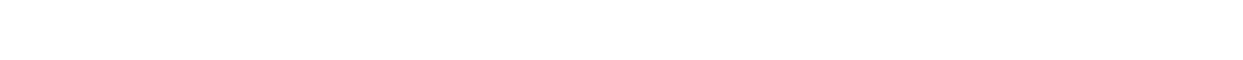 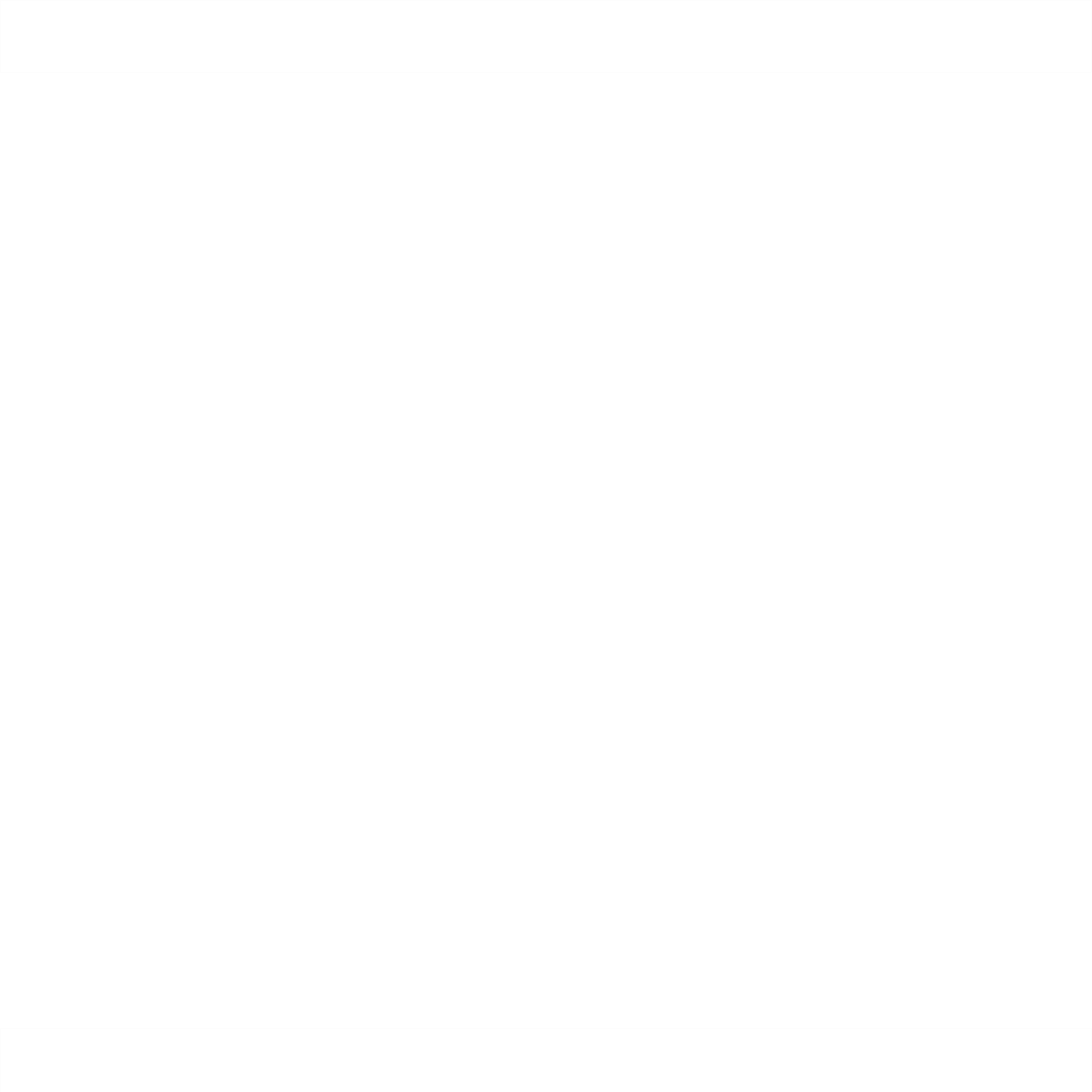 SDG: Kazanım 10. Sorumluluklarını yerine getirir. G: Sorumluluk almaya istekli olduğunu gösterir. G: Üstlendiği sorumluluğu yerine getirir.G: Sorumluluklar yerine getirilmediğinde olası sonuçları söyler.MG: Kazanım 1. Yer değiştirme hareketleri yapar.G: Isınma ve soğuma hareketlerini bir rehber eşliğinde yapar.“Sivil Savunma Haftası Draması (Acil Numaralar)” draması yapılır. Bunun için köpük tabaklardan telefon yapılır ve acil durumda bir çocuk 112 arar.*Daha önce öğrenilen şarkılar tekrar edilir. ”Gökyüzünde Merdiven Şarkısı”*”Top Yapıştırma Oyunu” oynanır. İki çocuğun üzerine bant yerleştirilir ve iki çocuk tarafından renkli toplar yapıştırılır.GÖKYÜZÜNE MERDİVEN ŞARKISIGökyüzüne merdivenKursam çıksam sevgiden (2) Yıldız alsam saçıma taksam Ayna olsa aydedem (2) Bulutlarla oynasamGüneşe dokunmasam (2)Yağmur olsam toprağa düşsem Çocukkk olsam yenideennn:)Kazanım 4. Küçük kas kullanımı gerektiren hareketleri yapar.G: Nesneleri toplar.G: Nesneleri üst üste / yan yana / iç içe dizer. G: Nesneleri takar, çıkarır.ÖBB: Kazanım 7. Kendini tehlikelerden ve kazalardan korur.G:Tehlikeli olan durumları söyler.G: Kendini tehlikelerden ve kazalardan korumak için yapılması gerekenleri söyler.G: Temel güvenlik kurallarını bilir.G: Tehlikeli olan durumlardan, kişilerden, alışkanlıklardan uzak durur.G: Herhangi bir tehlike ve kaza anında yardım ister.MATERYALLER: Çalışma kağıtları, boya kalemleri, makas, yapıştırıcı, fon kartonu, kavanoz, su, bulaşık deterjanı, bant, renkli toplarSÖZCÜKLER: SığınakKAVRAMLAR:DEĞERLENDİRMEÇocuk açısından: Çocuklara programdaki davranışlar kazandırılmaya çalışıldı. Konu ve yapılan etkinliklerde kullanılan materyaller çocukların ilgilerini çekti ve etkinliğe aktif olarak katılmalarını sağladı. Hortum Deneyi çok ilgisini çekti. Program çocukların gelişim alanlarına uygun olarak hazırlandı.Program açısından: Planlamada alınan amaç ve kazanımlara ulaşılmaya çalışıldı. Etkinliklerin gün içindeki dağılımında aktif ve pasif dengesi kurulmaya çalışıldı. Etkinlik çeşitliliğine dikkat edildi. Etkinliklerde planlanılan süre yeterli geldi.Öğretmen açısından: Çocukların ilgisini çekebilmek için etkinlikler sırasında değişik materyaller kullanmaya ve hazırlanan etkinliğin çocukların ilgi ve yeteneklerini göz önünde bulundurarak hazırlamaya dikkat edildi. Dolayısıyla çocukların ilgi ve dikkati yapılan etkinliklereçekilmede başarılı olundu.*Masalara geçilir ve okuma yazmaya hazırlık çalışmaları yapılır.*Çocuklar ertesi gün görüşmek üzere uğurlanır.DEĞERLENDİRME:Bugün neler yaptık?Doğal afetler nelerdir?Sevgi nedir?Sevdiğin bir oyuncağını söyler misin?AİLE KATILIMI UYARLAMA ÖNERİLER28 Şubat Sivil Savunma Günü Proje Çalışması / Pano Hazırlama Doğal Afetler ile İlgili Flash Kartları ve Slayt GösterisiOkul Öncesi Afet Eğitimi Eğitici Film daha önce planlarımızda yer verilmiş olan bu eğitici videonun çocuklara tekrar izletilmesi yararlı olacaktır. (Sınıfta deprem bölgesinden gelen öğrenci varsauygunluğuna siz karar veriniz.)Puzzle, Hafıza Oyunu, İnteraktif Çalışmalar, İnteraktif OyunlarKAZANIM VE GÖSTERGELERBG : Kazanım 1. Nesne/durum/olaya dikkatini verir.G: Dikkat edilmesi gereken nesne/durum olaya odaklanır.G: Dikkatini çeken nesne/durum/olaya yönelik sorular sorar.Kazanım 2. Nesne/durum/olayla ilgili tahminde bulunur. G: Nesne/durum/olayla ilgili tahminini söyler.G: Tahmini ile ilgili ipuçlarını açıklar. G: Gerçek durumu inceler.G: Tahmini ile gerçek durumu karşılaştırır.Kazanım 17. Neden-sonuç ilişkisi kurar. G: Bir olayın olası nedenlerini söyler.G: Bir olayın olası sonuçlarını söyler.DG: Kazanım 3. Söz dizimi kurallarına göre cümle kurar.G: Düz cümle, olumsuz cümle, soru cümlesi ve birleşik cümle kurar.ÖĞRENME SÜRECİ*Öğretmen çocukları karşılar, çocuklar öğretmen tarafından oyun merkezlerine yönlendirilir.*Sabah sporu olarak “Sevgidir Hazine” ve “Deve Cüce Sabah Sporu" hareketleri birlikte yapılır.*Daha sonra “RGG Ayas – Sevgi Deneyi – Çizgi Film” ve “Sevginin Rengi Eğitici Film” izlenir.*Sanat Etkinliği için masalara geçilir. “Sevgi Günü Kapı Süsü” sanat etkinliği “Sevgi Şarkısı” eşliğinde yapılır. Çocuklara beyaz kağıt verilir ve sevginin rengini bir resim yaparak anlatmalarını istenir.*Çocuklar öğretmeni görebilecek şekilde otururlar. Öğretmen “Sevgi” ne demek diye çocuklara sorar ve sevgi ve önemi üzerine sohbet edilir. Hepimizde üzüntü, mutsuzluk, korku gibi duyguların olduğunu ve tüm bu ve diğer olumsuz duygularımızın sevgi ile çok kolay aşabileceğimiz söylenir ve sevginin tümyaraları sardığı anlatılır.*”Pirinç ile Sevgi Deneyi” yapılır.ÖĞRENME SÜRECİ*Öğretmen çocukları karşılar, çocuklar öğretmen tarafından oyun merkezlerine yönlendirilir.*Sabah sporu olarak “Sevgidir Hazine” ve “Deve Cüce Sabah Sporu" hareketleri birlikte yapılır.*Daha sonra “RGG Ayas – Sevgi Deneyi – Çizgi Film” ve “Sevginin Rengi Eğitici Film” izlenir.*Sanat Etkinliği için masalara geçilir. “Sevgi Günü Kapı Süsü” sanat etkinliği “Sevgi Şarkısı” eşliğinde yapılır. Çocuklara beyaz kağıt verilir ve sevginin rengini bir resim yaparak anlatmalarını istenir.*Çocuklar öğretmeni görebilecek şekilde otururlar. Öğretmen “Sevgi” ne demek diye çocuklara sorar ve sevgi ve önemi üzerine sohbet edilir. Hepimizde üzüntü, mutsuzluk, korku gibi duyguların olduğunu ve tüm bu ve diğer olumsuz duygularımızın sevgi ile çok kolay aşabileceğimiz söylenir ve sevginin tümyaraları sardığı anlatılır.*”Pirinç ile Sevgi Deneyi” yapılır.ÖĞRENME SÜRECİ*Öğretmen çocukları karşılar, çocuklar öğretmen tarafından oyun merkezlerine yönlendirilir.*Sabah sporu olarak “Sevgidir Hazine” ve “Deve Cüce Sabah Sporu" hareketleri birlikte yapılır.*Daha sonra “RGG Ayas – Sevgi Deneyi – Çizgi Film” ve “Sevginin Rengi Eğitici Film” izlenir.*Sanat Etkinliği için masalara geçilir. “Sevgi Günü Kapı Süsü” sanat etkinliği “Sevgi Şarkısı” eşliğinde yapılır. Çocuklara beyaz kağıt verilir ve sevginin rengini bir resim yaparak anlatmalarını istenir.*Çocuklar öğretmeni görebilecek şekilde otururlar. Öğretmen “Sevgi” ne demek diye çocuklara sorar ve sevgi ve önemi üzerine sohbet edilir. Hepimizde üzüntü, mutsuzluk, korku gibi duyguların olduğunu ve tüm bu ve diğer olumsuz duygularımızın sevgi ile çok kolay aşabileceğimiz söylenir ve sevginin tümyaraları sardığı anlatılır.*”Pirinç ile Sevgi Deneyi” yapılır.G: Cümlelerinde ögeleri doğru kullanır.*Daha önce öğrenilen parmak oyunu ve tekerlemeler tekrar edilir.Kazanım 5. Dili iletişim amacıyla kullanır.	“Sevgi Parmak Oyunu” öğretilir. G: Konuşma sırasında göz teması kurar.G: Jest ve mimikleri anlar.	*“Sevgi Kutusu Hikâyesi” izlenir.G: Konuşurken jest ve mimiklerini kullanır.G: Konuşmayı başlatır.	* Daha önce öğretilen şarkılar tekrar edilir. “Sevgi Çiçekleri Şarkısı”G: Konuşmayı sürdürür.	öğretilir.G: Konuşmayı sonlandırır.G: Konuşmalarında nezaket sözcükleri kullanır.	*”Sevgi Çiçekleri Oyunu” için daire olunur ve “Sevgi Çiçekleri Şarkısı”G: Sohbete katılır.	sözlerine uygun olarak hareketleri yapılır.G: Konuşmak için sırasını bekler.G: Cümlelerinde ögeleri doğru kullanır.*Daha önce öğrenilen parmak oyunu ve tekerlemeler tekrar edilir.Kazanım 5. Dili iletişim amacıyla kullanır.	“Sevgi Parmak Oyunu” öğretilir. G: Konuşma sırasında göz teması kurar.G: Jest ve mimikleri anlar.	*“Sevgi Kutusu Hikâyesi” izlenir.G: Konuşurken jest ve mimiklerini kullanır.G: Konuşmayı başlatır.	* Daha önce öğretilen şarkılar tekrar edilir. “Sevgi Çiçekleri Şarkısı”G: Konuşmayı sürdürür.	öğretilir.G: Konuşmayı sonlandırır.G: Konuşmalarında nezaket sözcükleri kullanır.	*”Sevgi Çiçekleri Oyunu” için daire olunur ve “Sevgi Çiçekleri Şarkısı”G: Sohbete katılır.	sözlerine uygun olarak hareketleri yapılır.G: Konuşmak için sırasını bekler.G: Cümlelerinde ögeleri doğru kullanır.*Daha önce öğrenilen parmak oyunu ve tekerlemeler tekrar edilir.Kazanım 5. Dili iletişim amacıyla kullanır.	“Sevgi Parmak Oyunu” öğretilir. G: Konuşma sırasında göz teması kurar.G: Jest ve mimikleri anlar.	*“Sevgi Kutusu Hikâyesi” izlenir.G: Konuşurken jest ve mimiklerini kullanır.G: Konuşmayı başlatır.	* Daha önce öğretilen şarkılar tekrar edilir. “Sevgi Çiçekleri Şarkısı”G: Konuşmayı sürdürür.	öğretilir.G: Konuşmayı sonlandırır.G: Konuşmalarında nezaket sözcükleri kullanır.	*”Sevgi Çiçekleri Oyunu” için daire olunur ve “Sevgi Çiçekleri Şarkısı”G: Sohbete katılır.	sözlerine uygun olarak hareketleri yapılır.G: Konuşmak için sırasını bekler.SEVGİ ÇİÇEKLERİ ŞARKISIG: Cümlelerinde ögeleri doğru kullanır.*Daha önce öğrenilen parmak oyunu ve tekerlemeler tekrar edilir.Kazanım 5. Dili iletişim amacıyla kullanır.	“Sevgi Parmak Oyunu” öğretilir. G: Konuşma sırasında göz teması kurar.G: Jest ve mimikleri anlar.	*“Sevgi Kutusu Hikâyesi” izlenir.G: Konuşurken jest ve mimiklerini kullanır.G: Konuşmayı başlatır.	* Daha önce öğretilen şarkılar tekrar edilir. “Sevgi Çiçekleri Şarkısı”G: Konuşmayı sürdürür.	öğretilir.G: Konuşmayı sonlandırır.G: Konuşmalarında nezaket sözcükleri kullanır.	*”Sevgi Çiçekleri Oyunu” için daire olunur ve “Sevgi Çiçekleri Şarkısı”G: Sohbete katılır.	sözlerine uygun olarak hareketleri yapılır.G: Konuşmak için sırasını bekler.G: Cümlelerinde ögeleri doğru kullanır.*Daha önce öğrenilen parmak oyunu ve tekerlemeler tekrar edilir.Kazanım 5. Dili iletişim amacıyla kullanır.	“Sevgi Parmak Oyunu” öğretilir. G: Konuşma sırasında göz teması kurar.G: Jest ve mimikleri anlar.	*“Sevgi Kutusu Hikâyesi” izlenir.G: Konuşurken jest ve mimiklerini kullanır.G: Konuşmayı başlatır.	* Daha önce öğretilen şarkılar tekrar edilir. “Sevgi Çiçekleri Şarkısı”G: Konuşmayı sürdürür.	öğretilir.G: Konuşmayı sonlandırır.G: Konuşmalarında nezaket sözcükleri kullanır.	*”Sevgi Çiçekleri Oyunu” için daire olunur ve “Sevgi Çiçekleri Şarkısı”G: Sohbete katılır.	sözlerine uygun olarak hareketleri yapılır.G: Konuşmak için sırasını bekler.G: Cümlelerinde ögeleri doğru kullanır.*Daha önce öğrenilen parmak oyunu ve tekerlemeler tekrar edilir.Kazanım 5. Dili iletişim amacıyla kullanır.	“Sevgi Parmak Oyunu” öğretilir. G: Konuşma sırasında göz teması kurar.G: Jest ve mimikleri anlar.	*“Sevgi Kutusu Hikâyesi” izlenir.G: Konuşurken jest ve mimiklerini kullanır.G: Konuşmayı başlatır.	* Daha önce öğretilen şarkılar tekrar edilir. “Sevgi Çiçekleri Şarkısı”G: Konuşmayı sürdürür.	öğretilir.G: Konuşmayı sonlandırır.G: Konuşmalarında nezaket sözcükleri kullanır.	*”Sevgi Çiçekleri Oyunu” için daire olunur ve “Sevgi Çiçekleri Şarkısı”G: Sohbete katılır.	sözlerine uygun olarak hareketleri yapılır.G: Konuşmak için sırasını bekler.Dallarda Çiçek ÇiçekG: Cümlelerinde ögeleri doğru kullanır.*Daha önce öğrenilen parmak oyunu ve tekerlemeler tekrar edilir.Kazanım 5. Dili iletişim amacıyla kullanır.	“Sevgi Parmak Oyunu” öğretilir. G: Konuşma sırasında göz teması kurar.G: Jest ve mimikleri anlar.	*“Sevgi Kutusu Hikâyesi” izlenir.G: Konuşurken jest ve mimiklerini kullanır.G: Konuşmayı başlatır.	* Daha önce öğretilen şarkılar tekrar edilir. “Sevgi Çiçekleri Şarkısı”G: Konuşmayı sürdürür.	öğretilir.G: Konuşmayı sonlandırır.G: Konuşmalarında nezaket sözcükleri kullanır.	*”Sevgi Çiçekleri Oyunu” için daire olunur ve “Sevgi Çiçekleri Şarkısı”G: Sohbete katılır.	sözlerine uygun olarak hareketleri yapılır.G: Konuşmak için sırasını bekler.G: Cümlelerinde ögeleri doğru kullanır.*Daha önce öğrenilen parmak oyunu ve tekerlemeler tekrar edilir.Kazanım 5. Dili iletişim amacıyla kullanır.	“Sevgi Parmak Oyunu” öğretilir. G: Konuşma sırasında göz teması kurar.G: Jest ve mimikleri anlar.	*“Sevgi Kutusu Hikâyesi” izlenir.G: Konuşurken jest ve mimiklerini kullanır.G: Konuşmayı başlatır.	* Daha önce öğretilen şarkılar tekrar edilir. “Sevgi Çiçekleri Şarkısı”G: Konuşmayı sürdürür.	öğretilir.G: Konuşmayı sonlandırır.G: Konuşmalarında nezaket sözcükleri kullanır.	*”Sevgi Çiçekleri Oyunu” için daire olunur ve “Sevgi Çiçekleri Şarkısı”G: Sohbete katılır.	sözlerine uygun olarak hareketleri yapılır.G: Konuşmak için sırasını bekler.G: Cümlelerinde ögeleri doğru kullanır.*Daha önce öğrenilen parmak oyunu ve tekerlemeler tekrar edilir.Kazanım 5. Dili iletişim amacıyla kullanır.	“Sevgi Parmak Oyunu” öğretilir. G: Konuşma sırasında göz teması kurar.G: Jest ve mimikleri anlar.	*“Sevgi Kutusu Hikâyesi” izlenir.G: Konuşurken jest ve mimiklerini kullanır.G: Konuşmayı başlatır.	* Daha önce öğretilen şarkılar tekrar edilir. “Sevgi Çiçekleri Şarkısı”G: Konuşmayı sürdürür.	öğretilir.G: Konuşmayı sonlandırır.G: Konuşmalarında nezaket sözcükleri kullanır.	*”Sevgi Çiçekleri Oyunu” için daire olunur ve “Sevgi Çiçekleri Şarkısı”G: Sohbete katılır.	sözlerine uygun olarak hareketleri yapılır.G: Konuşmak için sırasını bekler.Tarlada Başak Başak-2*G: Cümlelerinde ögeleri doğru kullanır.*Daha önce öğrenilen parmak oyunu ve tekerlemeler tekrar edilir.Kazanım 5. Dili iletişim amacıyla kullanır.	“Sevgi Parmak Oyunu” öğretilir. G: Konuşma sırasında göz teması kurar.G: Jest ve mimikleri anlar.	*“Sevgi Kutusu Hikâyesi” izlenir.G: Konuşurken jest ve mimiklerini kullanır.G: Konuşmayı başlatır.	* Daha önce öğretilen şarkılar tekrar edilir. “Sevgi Çiçekleri Şarkısı”G: Konuşmayı sürdürür.	öğretilir.G: Konuşmayı sonlandırır.G: Konuşmalarında nezaket sözcükleri kullanır.	*”Sevgi Çiçekleri Oyunu” için daire olunur ve “Sevgi Çiçekleri Şarkısı”G: Sohbete katılır.	sözlerine uygun olarak hareketleri yapılır.G: Konuşmak için sırasını bekler.G: Cümlelerinde ögeleri doğru kullanır.*Daha önce öğrenilen parmak oyunu ve tekerlemeler tekrar edilir.Kazanım 5. Dili iletişim amacıyla kullanır.	“Sevgi Parmak Oyunu” öğretilir. G: Konuşma sırasında göz teması kurar.G: Jest ve mimikleri anlar.	*“Sevgi Kutusu Hikâyesi” izlenir.G: Konuşurken jest ve mimiklerini kullanır.G: Konuşmayı başlatır.	* Daha önce öğretilen şarkılar tekrar edilir. “Sevgi Çiçekleri Şarkısı”G: Konuşmayı sürdürür.	öğretilir.G: Konuşmayı sonlandırır.G: Konuşmalarında nezaket sözcükleri kullanır.	*”Sevgi Çiçekleri Oyunu” için daire olunur ve “Sevgi Çiçekleri Şarkısı”G: Sohbete katılır.	sözlerine uygun olarak hareketleri yapılır.G: Konuşmak için sırasını bekler.G: Cümlelerinde ögeleri doğru kullanır.*Daha önce öğrenilen parmak oyunu ve tekerlemeler tekrar edilir.Kazanım 5. Dili iletişim amacıyla kullanır.	“Sevgi Parmak Oyunu” öğretilir. G: Konuşma sırasında göz teması kurar.G: Jest ve mimikleri anlar.	*“Sevgi Kutusu Hikâyesi” izlenir.G: Konuşurken jest ve mimiklerini kullanır.G: Konuşmayı başlatır.	* Daha önce öğretilen şarkılar tekrar edilir. “Sevgi Çiçekleri Şarkısı”G: Konuşmayı sürdürür.	öğretilir.G: Konuşmayı sonlandırır.G: Konuşmalarında nezaket sözcükleri kullanır.	*”Sevgi Çiçekleri Oyunu” için daire olunur ve “Sevgi Çiçekleri Şarkısı”G: Sohbete katılır.	sözlerine uygun olarak hareketleri yapılır.G: Konuşmak için sırasını bekler.Ocakta Alev AlevG: Cümlelerinde ögeleri doğru kullanır.*Daha önce öğrenilen parmak oyunu ve tekerlemeler tekrar edilir.Kazanım 5. Dili iletişim amacıyla kullanır.	“Sevgi Parmak Oyunu” öğretilir. G: Konuşma sırasında göz teması kurar.G: Jest ve mimikleri anlar.	*“Sevgi Kutusu Hikâyesi” izlenir.G: Konuşurken jest ve mimiklerini kullanır.G: Konuşmayı başlatır.	* Daha önce öğretilen şarkılar tekrar edilir. “Sevgi Çiçekleri Şarkısı”G: Konuşmayı sürdürür.	öğretilir.G: Konuşmayı sonlandırır.G: Konuşmalarında nezaket sözcükleri kullanır.	*”Sevgi Çiçekleri Oyunu” için daire olunur ve “Sevgi Çiçekleri Şarkısı”G: Sohbete katılır.	sözlerine uygun olarak hareketleri yapılır.G: Konuşmak için sırasını bekler.G: Cümlelerinde ögeleri doğru kullanır.*Daha önce öğrenilen parmak oyunu ve tekerlemeler tekrar edilir.Kazanım 5. Dili iletişim amacıyla kullanır.	“Sevgi Parmak Oyunu” öğretilir. G: Konuşma sırasında göz teması kurar.G: Jest ve mimikleri anlar.	*“Sevgi Kutusu Hikâyesi” izlenir.G: Konuşurken jest ve mimiklerini kullanır.G: Konuşmayı başlatır.	* Daha önce öğretilen şarkılar tekrar edilir. “Sevgi Çiçekleri Şarkısı”G: Konuşmayı sürdürür.	öğretilir.G: Konuşmayı sonlandırır.G: Konuşmalarında nezaket sözcükleri kullanır.	*”Sevgi Çiçekleri Oyunu” için daire olunur ve “Sevgi Çiçekleri Şarkısı”G: Sohbete katılır.	sözlerine uygun olarak hareketleri yapılır.G: Konuşmak için sırasını bekler.G: Cümlelerinde ögeleri doğru kullanır.*Daha önce öğrenilen parmak oyunu ve tekerlemeler tekrar edilir.Kazanım 5. Dili iletişim amacıyla kullanır.	“Sevgi Parmak Oyunu” öğretilir. G: Konuşma sırasında göz teması kurar.G: Jest ve mimikleri anlar.	*“Sevgi Kutusu Hikâyesi” izlenir.G: Konuşurken jest ve mimiklerini kullanır.G: Konuşmayı başlatır.	* Daha önce öğretilen şarkılar tekrar edilir. “Sevgi Çiçekleri Şarkısı”G: Konuşmayı sürdürür.	öğretilir.G: Konuşmayı sonlandırır.G: Konuşmalarında nezaket sözcükleri kullanır.	*”Sevgi Çiçekleri Oyunu” için daire olunur ve “Sevgi Çiçekleri Şarkısı”G: Sohbete katılır.	sözlerine uygun olarak hareketleri yapılır.G: Konuşmak için sırasını bekler.Biz Sevgi Çiçekleri-2*G: Cümlelerinde ögeleri doğru kullanır.*Daha önce öğrenilen parmak oyunu ve tekerlemeler tekrar edilir.Kazanım 5. Dili iletişim amacıyla kullanır.	“Sevgi Parmak Oyunu” öğretilir. G: Konuşma sırasında göz teması kurar.G: Jest ve mimikleri anlar.	*“Sevgi Kutusu Hikâyesi” izlenir.G: Konuşurken jest ve mimiklerini kullanır.G: Konuşmayı başlatır.	* Daha önce öğretilen şarkılar tekrar edilir. “Sevgi Çiçekleri Şarkısı”G: Konuşmayı sürdürür.	öğretilir.G: Konuşmayı sonlandırır.G: Konuşmalarında nezaket sözcükleri kullanır.	*”Sevgi Çiçekleri Oyunu” için daire olunur ve “Sevgi Çiçekleri Şarkısı”G: Sohbete katılır.	sözlerine uygun olarak hareketleri yapılır.G: Konuşmak için sırasını bekler.G: Cümlelerinde ögeleri doğru kullanır.*Daha önce öğrenilen parmak oyunu ve tekerlemeler tekrar edilir.Kazanım 5. Dili iletişim amacıyla kullanır.	“Sevgi Parmak Oyunu” öğretilir. G: Konuşma sırasında göz teması kurar.G: Jest ve mimikleri anlar.	*“Sevgi Kutusu Hikâyesi” izlenir.G: Konuşurken jest ve mimiklerini kullanır.G: Konuşmayı başlatır.	* Daha önce öğretilen şarkılar tekrar edilir. “Sevgi Çiçekleri Şarkısı”G: Konuşmayı sürdürür.	öğretilir.G: Konuşmayı sonlandırır.G: Konuşmalarında nezaket sözcükleri kullanır.	*”Sevgi Çiçekleri Oyunu” için daire olunur ve “Sevgi Çiçekleri Şarkısı”G: Sohbete katılır.	sözlerine uygun olarak hareketleri yapılır.G: Konuşmak için sırasını bekler.G: Cümlelerinde ögeleri doğru kullanır.*Daha önce öğrenilen parmak oyunu ve tekerlemeler tekrar edilir.Kazanım 5. Dili iletişim amacıyla kullanır.	“Sevgi Parmak Oyunu” öğretilir. G: Konuşma sırasında göz teması kurar.G: Jest ve mimikleri anlar.	*“Sevgi Kutusu Hikâyesi” izlenir.G: Konuşurken jest ve mimiklerini kullanır.G: Konuşmayı başlatır.	* Daha önce öğretilen şarkılar tekrar edilir. “Sevgi Çiçekleri Şarkısı”G: Konuşmayı sürdürür.	öğretilir.G: Konuşmayı sonlandırır.G: Konuşmalarında nezaket sözcükleri kullanır.	*”Sevgi Çiçekleri Oyunu” için daire olunur ve “Sevgi Çiçekleri Şarkısı”G: Sohbete katılır.	sözlerine uygun olarak hareketleri yapılır.G: Konuşmak için sırasını bekler.Halay Başı Çek ÇekG: Cümlelerinde ögeleri doğru kullanır.*Daha önce öğrenilen parmak oyunu ve tekerlemeler tekrar edilir.Kazanım 5. Dili iletişim amacıyla kullanır.	“Sevgi Parmak Oyunu” öğretilir. G: Konuşma sırasında göz teması kurar.G: Jest ve mimikleri anlar.	*“Sevgi Kutusu Hikâyesi” izlenir.G: Konuşurken jest ve mimiklerini kullanır.G: Konuşmayı başlatır.	* Daha önce öğretilen şarkılar tekrar edilir. “Sevgi Çiçekleri Şarkısı”G: Konuşmayı sürdürür.	öğretilir.G: Konuşmayı sonlandırır.G: Konuşmalarında nezaket sözcükleri kullanır.	*”Sevgi Çiçekleri Oyunu” için daire olunur ve “Sevgi Çiçekleri Şarkısı”G: Sohbete katılır.	sözlerine uygun olarak hareketleri yapılır.G: Konuşmak için sırasını bekler.G: Cümlelerinde ögeleri doğru kullanır.*Daha önce öğrenilen parmak oyunu ve tekerlemeler tekrar edilir.Kazanım 5. Dili iletişim amacıyla kullanır.	“Sevgi Parmak Oyunu” öğretilir. G: Konuşma sırasında göz teması kurar.G: Jest ve mimikleri anlar.	*“Sevgi Kutusu Hikâyesi” izlenir.G: Konuşurken jest ve mimiklerini kullanır.G: Konuşmayı başlatır.	* Daha önce öğretilen şarkılar tekrar edilir. “Sevgi Çiçekleri Şarkısı”G: Konuşmayı sürdürür.	öğretilir.G: Konuşmayı sonlandırır.G: Konuşmalarında nezaket sözcükleri kullanır.	*”Sevgi Çiçekleri Oyunu” için daire olunur ve “Sevgi Çiçekleri Şarkısı”G: Sohbete katılır.	sözlerine uygun olarak hareketleri yapılır.G: Konuşmak için sırasını bekler.G: Cümlelerinde ögeleri doğru kullanır.*Daha önce öğrenilen parmak oyunu ve tekerlemeler tekrar edilir.Kazanım 5. Dili iletişim amacıyla kullanır.	“Sevgi Parmak Oyunu” öğretilir. G: Konuşma sırasında göz teması kurar.G: Jest ve mimikleri anlar.	*“Sevgi Kutusu Hikâyesi” izlenir.G: Konuşurken jest ve mimiklerini kullanır.G: Konuşmayı başlatır.	* Daha önce öğretilen şarkılar tekrar edilir. “Sevgi Çiçekleri Şarkısı”G: Konuşmayı sürdürür.	öğretilir.G: Konuşmayı sonlandırır.G: Konuşmalarında nezaket sözcükleri kullanır.	*”Sevgi Çiçekleri Oyunu” için daire olunur ve “Sevgi Çiçekleri Şarkısı”G: Sohbete katılır.	sözlerine uygun olarak hareketleri yapılır.G: Konuşmak için sırasını bekler.Bizim Halayı.-2*G: Cümlelerinde ögeleri doğru kullanır.*Daha önce öğrenilen parmak oyunu ve tekerlemeler tekrar edilir.Kazanım 5. Dili iletişim amacıyla kullanır.	“Sevgi Parmak Oyunu” öğretilir. G: Konuşma sırasında göz teması kurar.G: Jest ve mimikleri anlar.	*“Sevgi Kutusu Hikâyesi” izlenir.G: Konuşurken jest ve mimiklerini kullanır.G: Konuşmayı başlatır.	* Daha önce öğretilen şarkılar tekrar edilir. “Sevgi Çiçekleri Şarkısı”G: Konuşmayı sürdürür.	öğretilir.G: Konuşmayı sonlandırır.G: Konuşmalarında nezaket sözcükleri kullanır.	*”Sevgi Çiçekleri Oyunu” için daire olunur ve “Sevgi Çiçekleri Şarkısı”G: Sohbete katılır.	sözlerine uygun olarak hareketleri yapılır.G: Konuşmak için sırasını bekler.G: Cümlelerinde ögeleri doğru kullanır.*Daha önce öğrenilen parmak oyunu ve tekerlemeler tekrar edilir.Kazanım 5. Dili iletişim amacıyla kullanır.	“Sevgi Parmak Oyunu” öğretilir. G: Konuşma sırasında göz teması kurar.G: Jest ve mimikleri anlar.	*“Sevgi Kutusu Hikâyesi” izlenir.G: Konuşurken jest ve mimiklerini kullanır.G: Konuşmayı başlatır.	* Daha önce öğretilen şarkılar tekrar edilir. “Sevgi Çiçekleri Şarkısı”G: Konuşmayı sürdürür.	öğretilir.G: Konuşmayı sonlandırır.G: Konuşmalarında nezaket sözcükleri kullanır.	*”Sevgi Çiçekleri Oyunu” için daire olunur ve “Sevgi Çiçekleri Şarkısı”G: Sohbete katılır.	sözlerine uygun olarak hareketleri yapılır.G: Konuşmak için sırasını bekler.G: Cümlelerinde ögeleri doğru kullanır.*Daha önce öğrenilen parmak oyunu ve tekerlemeler tekrar edilir.Kazanım 5. Dili iletişim amacıyla kullanır.	“Sevgi Parmak Oyunu” öğretilir. G: Konuşma sırasında göz teması kurar.G: Jest ve mimikleri anlar.	*“Sevgi Kutusu Hikâyesi” izlenir.G: Konuşurken jest ve mimiklerini kullanır.G: Konuşmayı başlatır.	* Daha önce öğretilen şarkılar tekrar edilir. “Sevgi Çiçekleri Şarkısı”G: Konuşmayı sürdürür.	öğretilir.G: Konuşmayı sonlandırır.G: Konuşmalarında nezaket sözcükleri kullanır.	*”Sevgi Çiçekleri Oyunu” için daire olunur ve “Sevgi Çiçekleri Şarkısı”G: Sohbete katılır.	sözlerine uygun olarak hareketleri yapılır.G: Konuşmak için sırasını bekler.Tutuşun Bu Eller,G: Cümlelerinde ögeleri doğru kullanır.*Daha önce öğrenilen parmak oyunu ve tekerlemeler tekrar edilir.Kazanım 5. Dili iletişim amacıyla kullanır.	“Sevgi Parmak Oyunu” öğretilir. G: Konuşma sırasında göz teması kurar.G: Jest ve mimikleri anlar.	*“Sevgi Kutusu Hikâyesi” izlenir.G: Konuşurken jest ve mimiklerini kullanır.G: Konuşmayı başlatır.	* Daha önce öğretilen şarkılar tekrar edilir. “Sevgi Çiçekleri Şarkısı”G: Konuşmayı sürdürür.	öğretilir.G: Konuşmayı sonlandırır.G: Konuşmalarında nezaket sözcükleri kullanır.	*”Sevgi Çiçekleri Oyunu” için daire olunur ve “Sevgi Çiçekleri Şarkısı”G: Sohbete katılır.	sözlerine uygun olarak hareketleri yapılır.G: Konuşmak için sırasını bekler.G: Cümlelerinde ögeleri doğru kullanır.*Daha önce öğrenilen parmak oyunu ve tekerlemeler tekrar edilir.Kazanım 5. Dili iletişim amacıyla kullanır.	“Sevgi Parmak Oyunu” öğretilir. G: Konuşma sırasında göz teması kurar.G: Jest ve mimikleri anlar.	*“Sevgi Kutusu Hikâyesi” izlenir.G: Konuşurken jest ve mimiklerini kullanır.G: Konuşmayı başlatır.	* Daha önce öğretilen şarkılar tekrar edilir. “Sevgi Çiçekleri Şarkısı”G: Konuşmayı sürdürür.	öğretilir.G: Konuşmayı sonlandırır.G: Konuşmalarında nezaket sözcükleri kullanır.	*”Sevgi Çiçekleri Oyunu” için daire olunur ve “Sevgi Çiçekleri Şarkısı”G: Sohbete katılır.	sözlerine uygun olarak hareketleri yapılır.G: Konuşmak için sırasını bekler.G: Cümlelerinde ögeleri doğru kullanır.*Daha önce öğrenilen parmak oyunu ve tekerlemeler tekrar edilir.Kazanım 5. Dili iletişim amacıyla kullanır.	“Sevgi Parmak Oyunu” öğretilir. G: Konuşma sırasında göz teması kurar.G: Jest ve mimikleri anlar.	*“Sevgi Kutusu Hikâyesi” izlenir.G: Konuşurken jest ve mimiklerini kullanır.G: Konuşmayı başlatır.	* Daha önce öğretilen şarkılar tekrar edilir. “Sevgi Çiçekleri Şarkısı”G: Konuşmayı sürdürür.	öğretilir.G: Konuşmayı sonlandırır.G: Konuşmalarında nezaket sözcükleri kullanır.	*”Sevgi Çiçekleri Oyunu” için daire olunur ve “Sevgi Çiçekleri Şarkısı”G: Sohbete katılır.	sözlerine uygun olarak hareketleri yapılır.G: Konuşmak için sırasını bekler.Sarsın Dünyayı.-2*G: Duygu, düşünce ve hayallerini söyler.G: Duygu ve düşüncelerinin nedenlerini söyler.G: Duygu, düşünce ve hayallerini söyler.G: Duygu ve düşüncelerinin nedenlerini söyler.SEVGİ PARMAK OYUNUSuların Mavisinde.Yaprağın Yeşilinde.-2*SDG: Kazanım 3. Kendini yaratıcı yollarla ifade eder.G: Duygu, düşünce ve hayallerini özgün yollarla ifade eder. G: Nesneleri alışılmışın dışında kullanır.G: Özgün özellikler taşıyan ürünler oluşturur.SDG: Kazanım 3. Kendini yaratıcı yollarla ifade eder.G: Duygu, düşünce ve hayallerini özgün yollarla ifade eder. G: Nesneleri alışılmışın dışında kullanır.G: Özgün özellikler taşıyan ürünler oluşturur.Küçücük bir bebektim Uyurken ninni dinlerdim Bastım 6 yaşıma Çıktım keşif yoluna Sevgi çıktı karşıma Büyüyorum sevgiyle...Barışın Güneşinde.Biz Sevgi Çiçekleri.-2* Halay Başı Çek Çek Bizim Halayı.-2*Tutuşun Bu Eller,Sarsın Dünyayı.-2*